Postępowanie przetargowe nr ZP.271.75.2019                                               	      Załącznik nr 5 do SIWZOPIS PRZEDMIOTU ZAMÓWIENIA„Zaprojektowanie z uzyskaniem pozwolenia na budowę oraz zainstalowanie gazowych kotłów kondensacyjnych i wkładów kominowych w budynkach jednorodzinnych na terenie Miasta Krosna”Nazwa i adres Zamawiającego:GMINA MIASTO KROSNO  ul. Lwowska , 38-400 Krosno, fax 13 47 43 218, e-mail: zp@um.krosno.pl, strona internetowa Zamawiającego: www.krosno.pl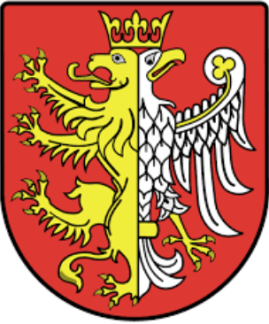 Projekt realizowany przy współudziale środków z Europejskiego Funduszu Rozwoju Regionalnegow ramach:REGIONALNY PROGRAM OPERACYJNY                         WOJEWÓDZTWA PODKARPACKIEGO NA LATA 2014-2020                                                                                     OŚ PRIORYTETOWA III – CZYSTA ENERGIADZIAŁANIE 3.3 – POPRAWA JAKOŚCI POWIETRZA PODDZIAŁANIE 3.3.1 – REALIZACJA PLANÓW NISKOEMISYJNYCHPODSTAWA OPRACOWANIA:Wspólny Słownik Zamówień Publicznych (CPV):44621220-7 Kotły grzewcze centralnego ogrzewania45331110-0 Instalowanie kotłów71320000-7 Usługi inżynieryjne w zakresie projektowania71520000-9 Usługi nadzoru budowlanegoZAKRES OPRACOWANIA:Planowane przedsięwzięcie służyć będzie produkcji energii cieplnej z wykorzystaniem kotłów gazowych na potrzeby własne budynków prywatnych położonych na terenie Miasta Krosna, skutkujące uzyskaniem efektu ekologicznego w postaci redukcji emisji do atmosfery dwutlenku węgla oraz innych szkodliwych gazów – ograniczenia niskiej emisji.Zadanie inwestycyjne „Zaprojektowanie z uzyskaniem pozwolenia na budowę oraz zainstalowanie gazowych kotłów kondensacyjnych i wkładów kominowych w budynkach jednorodzinnych na terenie Miasta Krosna”  będzie realizowane w ramach projektu „ Poprawa jakości powietrza w Krośnie – wymiana źródeł ciepła”. Projekt dofinansowany ze środków Europejskiego Funduszu Rozwoju Regionalnego w Ramach Regionalnego Programu Operacyjnego Województwa Podkarpackiego na lata 2014 – 2020, Oś Priorytetowa III – Czysta energia, Działanie 3.3 – Poprawa jakości powietrza, Poddziałanie 3.3.1 – Realizacja planów niskoemisyjnych. Zakres zadania obejmuje wymianę starych nieefektywnych kotłów opalanych paliwem stałym na gazowe kotły kondensacyjne w gospodarstwach domowych na terenie miasta Krosna. Zgodnie z wytycznymi zawartymi Załączniku nr 7 do Szczegółowego opisu osi priorytetowych RPO WP 2014 -2020 w ramach niniejszego zadania należy zaprojektować, dostarczyć, zamontować i uruchomić gazowe kotły kondensacyjne spełniające poziomy efektywności energetycznej i normy emisji zanieczyszczeń które będą obowiązywać od końca 2020 roku, które zostały określone  w środkach wykonawczych do dyrektywy 2009/125/WE z dnia 21 października 2009 roku ustanawiającej ogólne zasady ustalania wymogów dotyczących ekoprojektu dla produktów związanych z energią. Wymóg dotyczy wszystkich paliw dopuszczonych do stosowania w instrukcji użytkowania urządzenia. Spełnienie wymogów musi być potwierdzone certyfikatem wydanym przez uprawnioną jednostkę certyfikującą. Ponadto kotły gazowe muszą spełniać wymogi efektywności energetycznej dla klasy co najmniej A w rozumieniu rozporządzeń wykonawczych KE dyrektywy Parlamentu Europejskiego i Rady 2010/30UE w odniesieniu do etykiet efektywności energetycznej dla ogrzewaczy pomieszczeń , ogrzewaczy wielofunkcyjnych lub normy równoważnej. Od 26 września 2015 roku, kotły powinny spełniać warunki zawarte w:Dyrektywie ErP – która określa wymogi ekologiczne, które są warunkiem wprowadzenia urządzeń grzewczych na rynek UE Dyrektywie  ELD – która określa warunki urządzeń grzewczych do klas energetycznych. Klasy te widnieją na obowiązkowych etykietach efektywności energetycznej, które ma posiadać każde urządzenie.    Przy projektowaniu i montażu gazowych kotłów kondensacyjnych należy stosować się do przepisów zawartych w Rozporządzeniu Ministra infrastruktury z dnia 17 lipca 2015 roku w sprawie warunków technicznych, jakim powinny odpowiadać budynki i ich usytuowanie          (tekst jednolity). Ponadto należy stosować się do wszystkich aktualnie obowiązujących przepisów prawa budowlanego oraz wytycznych Państwowej Straży Pożarnej.   STANU ISTNIEJĄCEGO:Budynki mieszkalne jednorodzinne objęte projektem znajdują się na terenie Gminy Miasta Krosno. Wszystkie budynki objęte projektem dotychczas były ogrzewane starymi nieefektywnymi kotłami centralnego ogrzewania lub piecami kaflowymi na paliwo stałe. W okresie 10 lat przed przystąpieniem do projektu w budynkach były przeprowadzone działania termomodernizacyjne poprawiające efektywność energetyczną (np. wymiana stolarki: okiennej, drzwiowej,  docieplenie: ścian , stropów, fundamentów, wymiana instalacji centralnego ogrzewania itp.) Przyłączenie do sieci ciepłowniczej dla budynków objętych projektem jest niemożliwe ze względów technicznych lub ekonomicznych. W budynkach zostały przeprowadzone wstępne weryfikacje techniczne które miały ułatwić mieszkańcom podjęcie decyzji o rodzaju kotła, który ma być zamontowany w budynku. Sprawozdania z weryfikacji technicznych i dokumentacja fotograficzna wykonana z weryfikacji są w posiadaniu Zamawiającego. ZAŁOŻENIA PROJEKTOWENiniejsze opracowanie zawiera wytyczne dla wykonawców dotyczące należytego wykonania projektu, dostawy, montażu i uruchomienia kotłowni na bazie gazowych kotłów kondensacyjnych w budynkach mieszkalnych jednorodzinnych na terenie Miasta Krosna. Podstawą prawną do wykonania opracowania są:Umowa z ZamawiającymProtokół uzgodnień z ZamawiającymRozporządzenie Ministra Infrastruktury z dnia 2 września 2004 r. w sprawie szczegółowego zakresu i formy dokumentacji projektowej, specyfikacji technicznych wykonania i odbioru robót budowlanych oraz programu funkcjonalno-użytkowego (Dz. U. z 2013 r., poz. 1129). Rozporządzenie Ministra Infrastruktury z dnia 18 maja 2004 r. (Dz. U. z 2004 r., Nr 130 poz. 1389) w sprawie określenia metod i podstaw sporządzania kosztorysu inwestorskiego, obliczenia planowanych kosztów prac projektowych na podstawie informacji zawartych w programie funkcjonalno- użytkowym.Rozporządzeniu Ministra Infrastruktury w sprawie warunków technicznych, jakim powinny odpowiadać budynki i ich usytuowanie z  dnia  12  kwietnia 2002 r. Dz. U. 2015 poz. 1422).  Weryfikacje techniczne przekazane przez Zamawiającego dotyczące lokalizacji, , ilości osób zamieszkujących dane gospodarstwo domowe, aktualnego sposobu ogrzewania, metrażu obiektu, informacji na temat roku budowy obiektu oraz jego stan technicznego na potrzeby określenia minimalnej mocy kotłów dla danego gospodarstwa domowego.Inne przepisy oraz zasady wiedzy technicznej związane z przedmiotem zamówieniaZałącznik techniczny nr 7 do wniosku o dofinansowanie. Przedmiotem zamówienia jest zaprojektowanie, dostawa, montaż i uruchomienie kotłowni wykonanych w oparciu o gazowe kotły kondensacyjne. Z uwagi  na dużą różnorodność rozwiązań i standardów wykonania istniejących obiegów grzewczych c.o. i c.w.u. oraz w zależności od zapotrzebowania budynków na ciepło montowane będą kotły jednofunkcyjne, jednofunkcyjne z zasobnikiem, dwufunkcyjne przepływowe, jednofunkcyjne wiszące z wbudowanym zasobnikiem c.w.u, jednofunkcyjne z wybudowanym zasobnikiem stojące kompaktowe.Łącznie w ramach projektu dokonana zostanie wymiana źródeł ciepła w 96 jednorodzinnych budynkach mieszkalnych, łączna moc zainstalowanych kotłów wyniesie 2537kW. Łączna powierzchnia ogrzewana budynków wynosi 13 553 m2.ZAKRES ZADANIA INWESTYCYJNEGO POLEGAJĄCEGO NA WYMIANIE ŹRÓDEŁ CIEPŁAZakres zadania inwestycyjnego polegającego na wymianie istniejących nieefektywnych źródeł ciepła na nowoczesne ekologiczne i efektywne gazowe kotły kondensacyjne obejmuje:Opracowanie projektu instalacji gazowej wraz z uzyskaniem pozwolenia na budowęzgodnie z wymaganiami Prawa BudowlanegoPrzeprowadzenie robót montażowych i instalatorskichPrzeprowadzenie prac informacyjno-szkoleniowych dla mieszkańcówZasady udzielenia gwarancjiPrace projektoweW ramach prac projektowych Wykonawca zobowiązany jest do: Wykonania dla każdego budynku inwentaryzacji budowlanej w stopniu umożliwiającym wykonanie projektu budowlano-wykonawczego wewnętrznej instalacji gazowej do podłączenia gazowego kotła kondensacyjnego wraz z instalacją odprowadzenia spalin i wentylacji kotłowni. Opracowania koncepcji wykonania wymiany źródła ciepła, która będzie uzgodniona z mieszkańcem i zatwierdzona przez Inspektora Nadzoru. Pozyskania wszelkiego rodzaju informacji, warunków technicznych, zgód oraz ekspertyz, wizji lokalnych pozwalających na prawidłowe opracowanie projektu budowlano-wykonawczego.Opracowania projektu budowlano - wykonawczego wewnętrznej instalacji gazowej do podłączenia gazowego kotła kondensacyjnego wraz z instalacją odprowadzenia spalin i wentylacji kotłowni w 5 egzemplarzach w wersji papierowej i 1 egz. w wersji elektronicznej. (Nadzór budowlany - 1 egz. ; Zamawiający - 1 egz. ; Wykonawca - 1egz. Mieszkaniec - 1 egz.;  Wydz. Architektury - 1 egz.) Uzyskanie prawomocnego pozwolenia na budowę, o ile będzie wymagane przepisami Prawa Budowlanego.Przekazanie projektów budowlano-wykonawczych wraz z prawomocnymi pozwoleniami na budowę Zamawiającemu.Projekt musi być sporządzony w zakresie i stopniu dokładności niezbędnym do uzyskania pozwolenia na budowę i wykonania zadania.  Projekt ten musi uwzględniać wymagania określone w Rozporządzeniu Ministra Infrastruktury z dnia 2 września 2004 r. w sprawie szczegółowego zakresu i formy dokumentacji projektowej, specyfikacji technicznych wykonania i odbioru robót budowlanych oraz programu funkcjonalno-użytkowego (Dz.U. z 2013r. poz. 1129), w Rozporządzeniu Ministra Transportu, Budownictwa i Gospodarki Morskiej z dnia 25 kwietnia 2012 r. w sprawie szczegółowego zakresu i formy projektu budowlanego (Dz. U. z 2012 r. poz. 462 z późn, zm.) oraz ustawy z dnia 7 lipca 1994 r. – Prawo budowlane (Dz. U. z 2016 poz. 290). Zamawiający przewiduje montaż gazowych kotłów kondensacyjnych dla potrzeb instalacji c.o. i c.w.u. w budynkach objętych projektem. Dokumentacja powinna zawierać wszelkie rysunki, schematy i rzuty umożliwiające poprawne wykonanie instalacji, w tym również miejsce posadowienia kotła. W dokumentacji powinny być zawarte określone prawem oświadczenia projektantów. Dokumentacja będzie opracowana w języku polskim. Projekt należy wykonać w taki sposób, aby prace montażowe można było przeprowadzić  w zamieszkałych budynkach bez utrudnień dla mieszkańców.  Przeprowadzenie robót montażowych i instalatorskichRoboty, których dotyczy opis przedmiotu zamówienia, obejmują wszelkie czynności umożliwiające i mające na celu wykonanie wymiany źródła ciepła. W ramach projektu Wykonawca wykona roboty budowlano- instalacyjne i montażowe obejmujące:Przedstawienie wniosków materiałowych na urządzenia i materiały które będą użyte do wykonania wszelkich prac objętych projektem, do zatwierdzenia przez Inspektora Nadzoru i Zamawiającego.Wykonanie wewnętrznej instalacji gazowej umożliwiającej prawidłowe zasilanie kotła, zgodnie z projektem budowlano-wykonawczym i pozwoleniem na budowę.Instalacja gazowa powinna być wyposażona w filtr siatkowy do gazu na rurociągu wewnętrznej instalacji doprowadzającej gaz do kotła. Demontaż starego nieefektywnego kotła na paliwo stałe oraz zasobnika ciepłej wody użytkowej (o ile to będzie konieczne), wyniesienie tych urządzeń na zewnątrz budynku i przekazanie mieszkańcom.Demontaż zbędnych urządzeń, rur i armatury w obrębie kotłowni i przekazanie ich mieszkańcom.Wykonanie prawidłowego zamknięcia układu instalacji centralnego ogrzewania Wykonanie montażu gazowego kotła kondensacyjnego zgodnie z projektem budowlano wykonawczym wraz z podłączeniem do istniejącej instalacji centralnego ogrzewania i ciepłej wody użytkowej.Instalację wewnętrzną wody oraz c.o. należy wyposażyć w filtry siatkowe. Filtr siatkowy na powrocie czynnika grzewczego powinien być zamontowany na poziomym odcinku instalacji. Należy zamontować zawory kulowe przed i za filtrem w celu ułatwienia czyszczenia i wymiany filtra.Montowane kotły z zasobnikami będą posiadały zabezpieczenie przed poparzeniem wodą wypływającą z zasobnika do instalacji lub Wykonawca zamontuje takie zabezpieczenie na własny koszt.  Zabezpieczenie przed poparzeniem dla istniejących zasobników c.w.u. mieszkańcy wykonują na własny koszt o ile zajdzie taka potrzeba ( na wyraźne życzenie mieszkańca) Wykonanie zabezpieczeń antykorozyjnych wykonanych rurociągów w obrębie kotłowni oraz wykonanie prawidłowej izolacji rurociągów w kotłowni zgodnie z obowiązującymi normami. Montaż konfiguracja i uruchomienie sterownika pokojowego będącego na wyposażeniu kotła (o ile dotyczy). Montaż modułu sterowania przez internet będącego na wyposażenia kotła ( o ile dotyczy).Montaż czujnika temperatury zewnętrznej do sterowania pogodowego będącego na wyposażeniu kotła (o ile dotyczy).Montaż wkładu kominowego i przyłączenie kotła do przewodu spalinowo – powietrznego zgodnie z projektem i wymaganiami zawartymi w obowiązujących normach.   Wykonanie odprowadzenia kondensatu do istniejącej kanalizacji lub do zbiornika kondensatu dostarczonego przez mieszkańca, jeżeli w obrębie kotłowni nie ma kanalizacji. Montaż elementów automatyki kotła wraz z niezbędnymi do funkcjonowania kotłowni czujnikami.  Wykonanie niezbędnych przebić i przewiertów w celu prawidłowego wykonanie instalacji kotłowni gazowej.Wykonanie prac związanych z prawidłowym zabezpieczeniem przejść instalacyjnych przez ściany budynku w miejscach montażu instalacji.Zamurowanie i przebić przez ściany i wygładzenie naprawionych powierzchni. Napełnienie instalacji grzewczej wodą uzdatnioną zgodnie z normami i wymaganiami producenta.Przeprowadzenie wymaganych prób szczelności wykonanej instalacji. Badanie kotła analizatorem spalin połączone z regulacją kotła.Odbiór kominiarski wykonanej instalacji kotła i systemu doprowadzania powietrza i systemu odprowadzania spalin.Przeprowadzenie rozruchu instalacji Wykonie wymaganych kontroli, prób instalacji na zimno i na gorąco.Inne niewymienione prace instalacyjne, budowlane i montażowe niezbędne do prawidłowego wykonania i funkcjonowania instalacji c.o. i c.w.u. w budynkach objętych niniejszym projektem.  Wykonawca jest odpowiedzialny: za prowadzenie robót zgodnie z umową, za jakość zastosowanych materiałów i wykonywanych robót, za zgodność wykonania z dokumentacją projektową, koncepcją techniczną i harmonogramem robót. Następstwa jakiegokolwiek błędu w pracach, zostaną przez niego poprawione na własny koszt. Wszelkie roboty budowlane należy wykonać zgodnie z dokumentacją oraz warunkami technicznymi wykonania i odbioru robót. Projektując oraz wykonując roboty związane z montażem kotła należy dążyć do tego, aby w jak w najmniejszym stopniu ingerować w elementy wykończenia istniejących obiektów (okładziny wewnętrzne, elewacje, powłoki malarskie, zabezpieczenia antykorozyjne, powłoki izolacji cieplnej czy akustycznej i itp.). Jednak gdy pojawi się konieczność przeprowadzenia takich ingerencji podczas wykonania robót instalacyjnych, to ich zakres i ilość należy uzgodnić z właścicielem lub użytkownikiem obiektu oraz wyznaczonym przez Zamawiającego Inspektorem Nadzoru.Wszelkiego rodzaju otwory montażowe, przebicia, przejścia, itp., powstałe w czasie prowadzenia prac instalacyjnych należy wykończyć na podstawowym poziomie obróbek murarsko-tynkarskich. Do zadań właściciela obiektu należy wykonanie ostatecznego wykończenia miejsc związanych z prowadzeniem prac instalacyjnych, np. poprzez malowanie czy innego rodzaju wykończenia. Za wszelkie zniszczenia lub uszkodzenia elementów budowlanych i konstrukcyjnych obiektu nie związanych z wykonywaną instalacją lub w zakresie większym niż wymaga tego montaż instalacji, odpowiada Wykonawca i jest on zobowiązany do ich usunięcia na własny koszt.Podczas realizacji robót Wykonawca będzie przestrzegać przepisów dotyczących BHP. W szczególności Wykonawca ma obowiązek zadbać o zdrowie i bezpieczeństwo swoich pracowników oraz zapewnić właściwe warunki pracy i warunki sanitarne. Wykonawca zapewni i będzie utrzymywał wszelkie urządzenia zabezpieczające, socjalne oraz sprzęt i odpowiednią odzież dla ochrony życia i zdrowia osób zatrudnionych oraz dla zapewnienia bezpieczeństwa publicznego. Wykonawca także zapewni i utrzyma w odpowiednim stanie urządzenia socjalne dla personelu wykonującego zadanie. Uznaje się, że wszelkie koszty związane z wypełnieniem wymagań określonych powyżej nie podlegają odrębnej zapłacie i są uwzględnione w cenie kontraktowej.Urządzenia, materiały i inne artykuły użyte w robotach objętych niniejszym zamówieniem mają być nowe i o najwłaściwszym stopniu zaawansowania, a jakość wykonania będzie odpowiadała najwyższym standardom w kraju w zakresie produkcji materiałów i osprzętu dostarczonego dla wykonania zamówienia. Cechy materiałów, elementów budowli i wyposażenia muszą być jednorodne i wykazywać zgodność z określonymi wymaganiami, a rozrzuty ich cech nie mogą przekraczać dopuszczalnego przedziału tolerancji. Jeśli wymaga tego specyfikacja techniczna lub gdy żąda tego Inspektor Nadzoru, Wykonawca przedłoży pełną informację dotyczącą materiałów lub wyposażenia, które chce wykorzystać w procesie realizacji robót. Wykonawca zobowiązany jest znać wszystkie zarządzenia wydane przez władze centralne i miejscowe oraz inne przepisy, regulaminy i wytyczne, które są w jakikolwiek sposób związane z wykonywanymi robotami i będzie w pełni odpowiedzialny za przestrzeganie tych postanowień podczas prowadzenia robót. Wykonawca będzie przestrzegać praw patentowych i będzie w pełni odpowiedzialny za wypełnienie wszelkich wymagań prawnych odnośnie znaków firmowych, nazw lub innych chronionych praw w odniesieniu do sprzętu, materiałów lub urządzeń użytych lub związanych z wykonywaniem robót.Prace organizacyjno-szkolenioweOpracowanie i przekazanie mieszkańcom instrukcji eksploatacji kotłowni w języku polskimPrzeszkolenie (instruktaż) mieszkańców-użytkowników instalacji z zasad prawidłowej obsługi, użytkowania, konserwacji oraz bezpieczeństwa związanych z użytkowaniem gazowego kotła kondensacyjnego.Sporządzenie protokołu z przeszkolenia mieszkańca-użytkownika instalacji oraz przekazania instrukcji eksploatacji kotłowni. Przekazanie protokołów z przeszkolenia mieszkańców- użytkowników instalacji Zamawiającemu.Przygotowanie i przekazanie Zamawiającemu dokumentacji powykonawczej.Zasady udzielenia gwarancji i świadczenia usług serwisowychWykonawca zapewni serwis gwarancyjny dla wymienionego źródła ciepła i elementów instalacji dostarczonych przez Wykonawcę w okresie trwałości projektu. W ramach przedmiotu zamówienia Zamawiający ustala minimalne wymagane okresy gwarancji:Gazowy kocioł kondensacyjny wraz z wymiennikiem ciepła – minimum 5 lat od pierwszego uruchomienia instalacji.Wkład kominowy ( system dolotu powietrza i odprowadzania spalin) – wymagana gwarancja minimum 8 lat – od pierwszego uruchomienia kotła. Inne elementy instalacji np. zasobnik ciepłej wody użytkowej – minimum 5 lat od pierwszego uruchomienia instalacji.Pozostałe materiały użyte do wykonania wymiany źródła ciepła – minimum 5 lat od pierwszego uruchomienia instalacji.Roboty budowlano montażowe – minimum 5 lat od podpisania przez Zamawiającego protokołu odbioru końcowego zadania inwestycyjnego bez uwag. Do naprawy urządzeń i materiałów podlegających gwarancji i rękojmi, Wykonawca zobowiązany jest użyć fabrycznie nowych elementów o parametrach nie gorszych niż elementów uszkodzonych sprzed usterki.Wykonawca zobowiązany jest wykonać bezpłatne przeglądy serwisowe na żądanie                         ( usterka w instalacji) w okresie udzielonej gwarancji i rękojmiKoszty nieuzasadnionego wezwania serwisu Wykonawcy ponosi każdorazowo mieszkaniec, który dokonał zgłoszenia awarii. Przy czym po stronie Wykonawcy leży udowodnienie, że serwis został wezwany bezzasadnie. Wykonawca ma obowiązek sporządzić dokumentację z przebiegu czynności serwisowych, w tym protokół z czynności serwisowych podpisany przez mieszkańca, dokumentację fotograficzną, kartę ustawień kotła przed i  po dokonaniu serwisu). Wszelkie czynności serwisowe powinny odbywać się w obecności mieszkańca zgłaszającego usterkę lub innej osoby przez niego upoważnionej. Do naprawy urządzeń w okresie gwarancji i rękojmi Wykonawca będzie używał elementów (materiałów) fabrycznie nowych o parametrach nie gorszych niż te które zostały użyte przy wymianie źródła ciepła. Wykonawca nie ponosi odpowiedzialności za nieszczelności i awarie, które powstały w instalacji centralnego ogrzewania i ciepłej wody użytkowej w miejscach, które nie były objęte niniejszym projektem.W okresie gwarancji i rękojmi Wykonawca zapewni we własnym zakresie serwis działający do usuwania usterek i napraw lub wskaże firmę która będzie prowadziła serwis w imieniu i na koszt Wykonawcy. Zamawiający wymaga, aby w trybie zimowym tj. od  16 września do 15 kwietnia, czas reakcji serwisu, definiowany jako przyjęcie zgłoszenia oraz zabezpieczenie przed stratami w mieniu oraz zagrożeniem dla życia lub zdrowia maksimum 6 godzin. Czas usunięcia usterki w trybie zimowym maksymalnie do 2 dni roboczych od przyjęcia zgłoszenia. Zamawiający wymaga, aby w trybie letnim tj. od  15 kwietnia  do 15 września , czas reakcji serwisu, definiowany jako przyjęcie zgłoszenia oraz zabezpieczenie przed stratami w mieniu oraz zagrożeniem dla życia lub zdrowia maksimum 6 godzin. Czas usunięcia usterki w trybie letnim  maksimum do trzech dni roboczych od przyjęcia zgłoszenia.Niezastosowanie się przez wykonawcę do usunięcia awarii w wymaganym czasie upoważnia Zamawiającego do wynajęcia firmy, która usunie awarię na koszt Wykonawcy.  ROZWIĄZANIA PROJEKTOWEOpis przedmiotu zamówienia zawiera wytyczne dla Wykonawców w zakresie należytego wykonania projektu i realizacji dostawy, montażu i uruchomienia gazowych kotłów kondensacyjnych w jednorodzinnych budynkach mieszkalnych na terenie Miasta Krosna.Całość robót powinna być wykonana zgodnie z Polskimi Normami lub odpowiadającymi im normami europejskimi i zgodnie z polskimi warunkami technicznymi wykonania i odbioru robót. Jeśli dla określonych robót nie istnieją odpowiednie Polskie Normy, zastosowanie będą miały uznane i będące w użyciu normy i standardy europejskie (EN).  ZESTAWIENIE ILOŚCIOWE KOTŁÓW CENTRALNEGO OGRZEWANIA:SZCZEGÓŁOWE WYMAGANIA ZAMAWIAJĄCEGO W ZAKRESIE URZĄDZEŃRODZAJE PROJEKTOWANYCH GAZOWYCH KOTŁÓW KONDENSACYJNYCHW ramach programu montowane będą gazowe kotły kondensacyjne spełniające poziomy efektywności energetycznej i normy emisji zanieczyszczeń które będą obowiązywać od końca 2020 roku, które zostały określone  w środkach wykonawczych do dyrektywy 2009/125/WE z dnia 21 października 2009 roku ustanawiającej ogólne zasady ustalania wymogów dotyczących ekoprojektu dla produktów związanych z energią. Wymóg dotyczy wszystkich paliw dopuszczonych do stosowania w instrukcji użytkowania urządzenia. Spełnienie wymogów musi być potwierdzone certyfikatem wydanym przez uprawnioną jednostkę certyfikującą. Ponadto kotły gazowe muszą spełniać wymogi efektywności energetycznej dla klasy co najmniej A w rozumieniu rozporządzeń wykonawczych KE dyrektywy Parlamentu Europejskiego i Rady 2010/30UE w odniesieniu do etykiet efektywności energetycznej dla ogrzewaczy pomieszczeń , ogrzewaczy wielofunkcyjnych lub normy równoważnej. Zaprojektowane i wykonane rozwiązania w zakresie wymiany kotłów centralnego ogrzewania muszą współdziałać z instalacją C.O. oraz pokrywać zapotrzebowanie na energię potrzebną do ogrzewania budynku i ogrzania wody użytkowej w 100%.GAZOWE KOTŁY KONDENSACYJNE – GRUPA STANDARDW grupie kotłów standard będą wykonane montaże kotłów jednofunkcyjnych (oznaczenie umowne dla potrzeb projektu  GKS1 – 24kW  i GKS2 – 32kW), jednofunkcyjnych z zasobnikiem (oznaczenie umowne dla potrzeb projektu GKS3 – 24kW i GKS4 – 32kW) i dwufunkcyjnych (oznaczenie umowne dla potrzeb projektu GKS5 – 24kW  i GKS6 – 32kW). GAZOWE KOTŁY KONDENSACYJNE – GRUPA PREMIUMW grupie kotłów premium będą wykonane montaże kotłów dwufunkcyjnych wiszących z wbudowanym zasobnikiem (oznaczenie umowne dla potrzeb projektu  GKP1 – 15kW, GKP2 – 20kW   i GKP3 – 28kW) i dwufunkcyjnych stojących z wbudowanym zasobnikiem (oznaczenie umowne dla potrzeb projektu GKP4 – 13kW, GKP5 – 18kW, GKP6 – 25kW  i GKP7 – 35kW). RODZAJE WKŁADÓW KOMINOWYCH DO GAZOWYCH KOTŁÓW KONDENSACYJNYCHW ramach projektu będą montowane gazowe kotły kondensacyjne z zamkniętą komorą spalania. Każdy kocioł będzie obowiązkowo wyposażony w dobrany system odprowadzenia spalin i dostarczenia powietrza spoza pomieszczenia, w którym będzie pracował kocioł .Europejski system klasyfikacji dzieli urządzenia gazowe na trzy typy urządzeń gazowych TYP A, TYP B, TYP C. Podstawą tej klasyfikacji jest sposób dostarczania powietrza do spalania w urządzeniu grzewczym oraz odprowadzenia spalin. Urządzenia typu A charakteryzują się tym, że odprowadzenie spalin i dostarczenie powietrza do spalania odbywa się przez pomieszczenie, w którym usytuowane jest urządzenie grzewcze.Urządzenia typu B są podłączone do systemu odprowadzania spalin, a powietrze niezbędne do spalania dostarczane jest przez pomieszczenie, w którym znajduje się urządzenie grzewcze.Urządzenia typu C można scharakteryzować jako urządzenia z zamkniętą komorą spalani, a powietrze niezbędne do spalania pobierane jest z zewnątrz i spaliny są usuwane na zewnątrz. Systemy doprowadzania powietrza i odprowadzania spalin w ramach typu C dzielą się na dwa rodzaje:Urządzenia, w których doprowadzenie powietrza i odprowadzenie spalin odbywa się przewodem koncentrycznym Urządzenia, w których doprowadzenie powietrza i odprowadzenie spalin odbywa się dwoma niezależnymi przewodami. Wszystkie kondensacyjne kotły gazowe montowane w ramach niniejszego projektu niezależnie od obciążeń cieplnych będą podłączone na stałe z indywidualnymi kanałami spalinowymi, z uwzględnieniem instrukcji technicznej producenta urządzenia, o której mowa w przepisach dotyczących zasadniczych wymagań dla urządzeń spalających paliwa gazowe. WYMAGANIA DOTYCZĄCE WARUNKÓW WYKONANIA I ODBIORU ROBÓT BUDOWLANYCHWykonawca zobowiązany jest stosować się do ogólnie obowiązujących przepisów prawa pracy, zasad BHP i ppoż. przy realizacji poszczególnych etapów zadania. Wykonawca zobowiązany jest do uporządkowania placu budowy i doprowadzenia terenu wokół budynku do stanu pierwotnego (zastanego przez rozpoczęciem prac) włącznie z odtworzeniem ewentualnie zniszczonych elementów zagospodarowania terenu. Wykonawca będzie zobowiązany umową do przyjęcia odpowiedzialności od następstw i za wyniki w poszczególnych zakresach działań tj.: Zabezpieczenia terenu budowy:Wykonawca jest zobowiązany do pełnego zabezpieczenia terenu budowy. W miejscach przylegających do dróg otwartych dla ruchu, w zależności od potrzeb, Wykonawca ogrodzi, wyraźnie oznakuje lub w inny sposób zabezpieczy teren budowy. Wykonawca realizujący inwestycję zobowiązany będzie także do utrzymania ruchu publicznego oraz utrzymania istniejących obiektów na terenie budowy w okresie trwania realizacji zadania (prac projektowych, montażowych i instalatorskich), aż do zakończenia i odbioru ostatecznego robót. Ewentualne koszty związane z zabezpieczeniem terenu budowy/realizacji projektu są zawarte w cenie montażu kotłów gazowych i nie mogą podlegać dodatkowemu finansowaniu.Zabezpieczenia interesów osób trzecichWykonawca będzie realizować roboty w sposób powodujący minimalne niedogodności dla osób korzystających z obiektów. Wykonawca odpowiada także za wszelkie uszkodzenia obiektów, zarówno na terenie montażu kotła jak również w sąsiedztwie budowy, spowodowane jego działalnością. Ochrona środowiska naturalnegoWykonawca musi być w pełni świadomy wszystkich przepisów dotyczących ochrony środowiska i zapewnić ich przestrzeganie. Wykonawca ma zatem obowiązek znać i stosować w czasie prowadzenia robót wszelkie przepisy dotyczące ochrony środowiska naturalnego. W okresie trwania budowy i wykańczania robót Wykonawca będzie: − podejmować wszelkie uzasadnione kroki mające na celu stosowanie się do przepisów i norm dotyczących ochrony środowiska na terenie i wokół terenu budowy oraz będzie unikać uszkodzeń lub uciążliwości dla osób lub dóbr publicznych i innych, a wynikających z nadmiernego hałasu, wibracji, zanieczyszczenia lub innych przyczyn powstałych w następstwie jego sposobu działania, − stosować się do wymagań związanych z ochroną środowiska oraz będzie miał szczególny wgląd na: lokalizację magazynów, składowisk i dróg dojazdowych; środki ostrożności i zabezpieczenia przed zanieczyszczeniem zbiorników i cieków wodnych płynami lub substancjami toksycznymi, zanieczyszczeniami powietrza pyłami i gazami, zanieczyszczeniem gleby płynami lub substancjami toksycznymi, możliwością powstawania pożaru. Materiały, które w sposób trwały są szkodliwe dla otoczenia nie będą dopuszczone do użycia. Wszelkie materiały odpadowe użyte do robót będą miały aprobatę techniczną wydaną przez uprawnioną jednostkę, jednoznacznie określającą brak szkodliwego oddziaływania tych materiałów na środowisko. Materiały, które są szkodliwe dla otoczenia tylko w czasie robót, a po zakończeniu robót ich szkodliwość zanika (np. materiały pylaste) mogą być użyte pod warunkiem przestrzegania wymagań technologicznych wbudowaniaBezpieczeństwo ruchu drogowego i pieszegoWykonawca będzie przestrzegać wszelkich warunków bezpieczeństwa w zakresie ruchu drogowego i pieszego w otoczeniu realizacji zadania. Dotyczy to zarówno zasad bezpieczeństwa podczas transportu instalacji, przemieszczania osób, jak również zabezpieczenia terenu.Ochrona przeciwpożarowaWykonawca będzie przestrzegać przepisy ochrony przeciwpożarowej. Materiały łatwopalne będą składowane w sposób zgodny z odpowiednimi przepisami i zabezpieczone przed dostępem osób trzecich. Wykonawca będzie odpowiedzialny za wszelkie straty spowodowane pożarem wywołanym jako rezultat realizacji albo przez personel Wykonawcy.Prace prowadzone na obiekcie czynnymW związku z tym że prace prowadzone będą na czynnych obiektach zamieszkałych, Wykonawca dołoży wszelkich starań, aby prace prowadzone były w  sposób bezpieczny i nieuciążliwy dla mieszkańców. Prace montażowe w jednym budynku oraz uruchomienie i regulacja kotła nie powinny trwać dłużej niż trzy dni robocze. Wykonawca dołoży wszelkich starań, aby mieszkańcy nie byli pozbawieni postępu do ogrzewania pomieszczeń i przygotowania ciepłej wody użytkowej dłużej niż jeden dzień. Termin montażu urządzeń musi być indywidualnie uzgodniony z każdym mieszkańcem z kilkudniowym wyprzedzeniem. Materiały i urządzenia używane do montażu powinny być prawidłowo zabezpieczone. Mieszkaniec nie ponosi odpowiedzialności za pozostawione materiały szczególnie w przypadku jeżeli Wykonawca pozostawi materiały bez uzgodnienia z mieszkańcem na terenie posesji. WYMAGANIA DOTYCZĄCE WYKONANIA ROBÓT BUDOWLANYCH Wykonawca jest odpowiedzialny za prowadzenie robót zgodnie z umową, za jakość zastosowanych materiałów i wykonywanych robót, za ich zgodność z dokumentacją projektową, Programem funkcjonalno-użytkowym, harmonogramem robót oraz poleceniami Inspektora. Następstwa jakiegokolwiek błędu w robotach, spowodowanego przez Wykonawcę zostaną przez niego poprawione na własny koszt. Roboty zostaną przeprowadzone w sposób uczciwy, z zaangażowaniem i fachowo przez właściwie wykwalifikowanych osób, a także w pełnej zgodności z rysunkami i specyfikacją techniczną z poszanowaniem materiałów i terenu wykonania. Podczas realizacji robót Wykonawca będzie przestrzegać przepisów dotyczących BHP. W szczególności Wykonawca ma obowiązek zadbać o zdrowie i bezpieczeństwo swoich pracowników oraz zapewnić właściwe warunki pracy i warunki sanitarne. Wykonawca zapewni i będzie utrzymywał wszelkie urządzenia zabezpieczające, socjalne oraz sprzęt i odpowiednią odzież dla ochrony życia i zdrowia osób zatrudnionych oraz dla zapewnienia bezpieczeństwa publicznego. Wykonawca także zapewni i utrzyma w odpowiednim stanie urządzenia socjalne dla personelu wykonującego zadanie. Uznaje się, że wszelkie koszty związane z wypełnieniem wymagań określonych powyżej nie podlegają odrębnej zapłacie i są uwzględnione w cenie kontraktowej. Urządzenia, materiały i inne artykuły użyte w robotach objętych niniejszym zamówieniem mają być nowe i o najwłaściwszym stopniu zaawansowania, a jakość wykonania będzie odpowiadała najwyższym standardom w kraju w zakresie produkcji materiałów i osprzętu dostarczonego dla wykonania zamówienia. Cechy materiałów, elementów budowli i wyposażenia muszą być jednorodne i wykazywać zgodność z określonymi wymaganiami, a rozrzuty ich cech nie mogą przekraczać dopuszczalnego przedziału tolerancji. Jeśli wymaga tego specyfikacja techniczna lub gdy żąda tego Inspektor Nadzoru, Wykonawca przedłoży pełną informację dotyczącą materiałów lub wyposażenia, które chce wykorzystać w procesie realizacji robót. Wykonawca zobowiązany jest znać wszystkie zarządzenia wydane przez władze centralne i miejscowe oraz inne przepisy, regulaminy i wytyczne, które są w jakikolwiek sposób związane z wykonywanymi robotami i będzie w pełni odpowiedzialny za przestrzeganie tych postanowień podczas prowadzenia robót. Wykonawca będzie przestrzegać praw patentowych i będzie w pełni odpowiedzialny za wypełnienie wszelkich wymagań prawnych odnośnie znaków firmowych, nazw lub innych chronionych praw w odniesieniu do sprzętu, materiałów lub urządzeń użytych lub związanych z wykonywaniem robót. Dopuszczone do użycia mogą być tylko te materiały, które posiadają: − certyfikat na znak bezpieczeństwa wykazujący, że zapewniono zgodność z kryteriami technicznymi określonymi na podstawie Polskich Norm, aprobat technicznych oraz właściwych przepisów i dokumentów technicznych, − deklarację zgodności lub certyfikat zgodności z Polską Normą lub aprobatą techniczną w przypadku wyrobów, dla których nie ustanowiono Polskiej Normy. Wykonawca jest odpowiedzialny za prowadzenie robót zgodnie z umową, za jakość zastosowanych materiałów i wykonywanych robót, za ich zgodność z dokumentacją projektową, koncepcją techniczną, harmonogramem robót. Następstwa jakiegokolwiek błędu w pracach, spowodowanego przez Wykonawcę zostaną przez niego poprawione na własny koszt.  W trakcie wykonywania prac należy przestrzegać aktualnych przepisów BHP i odpowiednio zabezpieczyć wykonywanie prac. Wszelkie roboty budowlane należy wykonać zgodnie z dokumentacją oraz warunkami technicznymi wykonywania i odbioru prac.  Zakres prac instalacyjnych obejmuje:   demontaż istniejącego kotła centralnego ogrzewania i zbędnej armatury („stary” kocioł i materiały z demontażu wykonawca w uzgodnieniu z właścicielem pozostawi w miejscu wskazanym przez Inwestora – w obrębie posesji); przebicie przegród budowlanych celem wprowadzania przewodów do poszczególnych pomieszczeń w budynku, − montaż kominów spalinowych i wentylacyjnych zewnętrznych dwuściennych z blachy kwasoodpornej (jeśli dotyczy) − montaż i układanie rur miedzianych (jeśli będzie to konieczne), podpięcie projektowanej instalacji do źródła ciepła wg projektu,wykonanie prób ciśnieniowych na szczelność instalacji oraz sprawdzających prawidłowe działanie armatury zabezpieczającej, wykonanie prac związanych z zamurowaniem ścian w miejscach przebić oraz odnowieniem powierzchni ścian, przyłączenie urządzeń gazowych do instalacji gazowej, − montaż kotła gazowego wraz z całym oprzyrządowaniem, − podłączenie do istniejącej instalacji c.o. i c.w.u. montaż elementów automatyki, − wykonanie zabezpieczeń antykorozyjnych i izolacji termicznych,wykonanie prac porządkowych mających na celu doprowadzenie obiektu do stanu pierwotnego, − przeprowadzenie rozruchu instalacji, kontrole, próby, uruchomienie i regulacja instalacji, inne niewymienione wyżej prace, ale wymagane opracowanym projektem przez    Wykonawcę, mające na celu właściwe wykonanie instalacji. Na etapie projektowania oraz podczas wykonawstwa instalacji należy przewidzieć i uwzględnić wszelkie właściwości konstrukcyjne elementów budowlanych obiektu, takich jak: dachy, stropy, ściany zewnętrzne i wewnętrzne, fundamenty pod względem wpływu na nie robót związanych z montażem kotłów. Roboty instalacyjne podczas wykonywania przedmiotu zamówienia powinny być przeprowadzone tak, aby w maksymalnym stopniu ograniczyć ich wpływ na konstrukcję obiektów. Ewentualna ingerencja w konstrukcję obiektu powinna być jak najmniejsza przy czym powinna zapewnić trwałość, wytrzymałość i prawidłowe wykonanie przewidzianych instalacji. Należy zwrócić uwagę na zastosowanie odpowiednich materiałów wykończeniowych. Projektując oraz wykonując roboty związane z montażem kotła należy dążyć do tego, aby w jak w najmniejszym stopniu ingerować w elementy wykończenia istniejących obiektów (okładziny wewnętrzne, elewacje, powłoki malarskie, zabezpieczenia antykorozyjne, powłoki izolacji cieplnej czy akustycznej i itp.). Jednak gdy pojawi się konieczność przeprowadzenia takich ingerencji podczas wykonania robót instalacyjnych, to ich zakres i ilość należy uzgodnić z właścicielem lub użytkownikiem obiektu oraz wyznaczonym przez Zamawiającego Inspektorem Nadzoru. Wszelkiego rodzaju otwory montażowe, przebicia, przejścia, itp., powstałe w czasie prowadzenia prac instalacyjnych należy wykończyć na podstawowym poziomie obróbek murarsko-tynkarskich. Do zadań właściciela obiektu należy wykonanie ostatecznego wykończenia miejsc związanych z prowadzeniem prac instalacyjnych, np. poprzez malowanie czy innego rodzaju wykończenia. Za wszelkie zniszczenia lub uszkodzenia elementów budowlanych i konstrukcyjnych obiektu nie związanych z wykonywaną instalacją lub w zakresie większym niż wymaga tego montaż instalacji, odpowiada Wykonawca i jest on zobowiązany do ich usunięcia na własny koszt.WYMAGANIA DOTYCZĄCE BADAŃ I ODBIORU PRACWykonawca jest odpowiedzialny za pełną kontrolę robót i jakość materiałów oraz zapewnia odpowiedni system kontroli. W przypadku, gdy normy nie obejmują jakiegoś badania, należy stosować wytyczne krajowe. Przed przystąpieniem do pomiarów i badań Wykonawca powiadomi Zamawiającego o rodzaju, miejscu i terminie badania, a wyniki pomiarów i badań przedstawi na piśmie do akceptacji. Wszystkie koszty związane z organizowaniem i prowadzeniem badań materiałów i robót ponosi Wykonawca.  Odbiór robót polega na finalnej ocenie rzeczywistego wykonania robót w odniesieniu do ich ilości, jakości i wartości. Komisja odbierająca roboty dokona ich oceny jakościowej na podstawie przedłożonych dokumentów, wyników badań, pomiarów, oceny wizualnej oraz  zgodności wykonania robót z dokumentacją projektową. Podstawowym  dokumentem  do  dokonania  odbioru robót jest Protokół Odbioru. Do odbioru końcowego Wykonawca jest zobowiązany przygotować następujące dokumenty:   dokumentację projektową z naniesionymi zmianami  oraz dodatkową,  jeśli  została sporządzona w trakcie realizacji umowy,wyniki pomiarów kontrolnych i badańdeklaracje zgodności lub certyfikaty zgodności wykorzystanych materiałów.   W przypadku, gdy według komisji, roboty pod względem przygotowania dokumentacyjnego nie będą gotowe do odbioru końcowego, komisja w porozumieniu z Wykonawcą wyznaczy ponowny termin odbioru końcowego robót. Wszystkie zarządzone przez komisje roboty poprawkowe lub uzupełniające będą zestawione wg wzoru ustalonego przez Zamawiającego. Terminy wykonania robót poprawkowych i robót uzupełniających wyznaczy komisja. Podczas realizacji robót Wykonawca będzie przestrzegać przepisów dotyczących bezpieczeństwa i higieny pracy. W szczególności Wykonawca ma obowiązek zadbać o zdrowie i bezpieczeństwo swoich pracowników oraz zapewnić właściwe warunki pracy i warunki sanitarne. Wykonawca zapewni i będzie utrzymywał wszelkie urządzenia zabezpieczające, socjalne oraz sprzęt i odpowiednią odzież dla ochrony życia i zdrowia osób zatrudnionych oraz dla zapewnienia bezpieczeństwa publicznego. Wykonawca także zapewni i utrzyma w odpowiednim stanie urządzenia socjalne dla personelu wykonującego zadanie. Uznaje się, że wszelkie koszty związane z wypełnieniem wymagań określonych powyżej nie podlegają odrębnej zapłacie i są uwzględnione w cenie kontraktowej.WYMAGANIA DOTYCZĄCE SZKOLENIA MIESZKAŃCÓW Z OBSŁUGI KOTŁOWNIWykonawca zobowiązany jest do przeprowadzenia skutecznego szkolenia z obsługi kotłowni ze szczególnym uwzględnieniem obsługi sterownika gazowego kotła kondensacyjnego. Szkolenie mieszkańców ma na celu zapoznanie mieszkańców z zasadami poprawnej i bezpiecznej eksploatacji urządzeń oraz ich prawidłowej konserwacji. Wykonawca po przeszkoleniu mieszkańca ma obowiązek sporządzenia protokołu z przeszkolenia, który musi być podpisany przez mieszkańca. W protokole mieszkaniec ma obowiązek potwierdzić otrzymanie instrukcji obsługi kotłowni oraz dokumentacji techniczno-ruchowej z instrukcją obsługi kotła.  OŚWIADCZENIE ZAMAWIAJĄCEGO STWIERDZAJĄCE JEGO PRAWO DO DYSPOWANIA NIERUCHOMOŚCIĄ NA CELE BUDOWLANEZamawiający oświadcza, że mieszkańcy wyrazili zgodę na udostępnienie pomieszczeń niezbędnych do realizacji zadania inwestycyjnego. Zamawiający posiada prawo do dysponowania nieruchomościami na cele związane realizacją projektuDODATKOWE WYTYCZNE INWESTORSKIE I UWARUNKOWANIA ZWIĄZANE REALIZACJI ROBÓT BUDOWLANYCHW trakcie prowadzenia robót wykonawczych wszystkie przełączenia instalacji, wyłączenia z eksploatacji należy wcześniej uzgadniać z upoważnionym przedstawicielem Inwestora w celu zminimalizowania niedogodności wynikających z prowadzonych prac.  Złom z ewentualnego demontażu pozostaje do zagospodarowania po stronie Wykonawcy lub według decyzji Zamawiającego.  W trakcie prowadzonych robót należy zwrócić szczególna uwagę na bezpieczeństwo osób z niej korzystających. Prace montażowe powinny odbywać się w czasie uzgodnionym z właścicielem/użytkownikiem obiektu i być dopasowane do harmonogramu użytkowania tego obiektu. Ze względu na fakt, iż prace prowadzone będą w terenie wokół budynku eksploatowanego, w trakcie prowadzonych robót należy zwrócić szczególną uwagę na zabezpieczenie przed zniszczeniem znajdujących się tam elementów wyposażenia.  Po zakończeniu robót wykonawca zobowiązany jest do przywrócenia terenu do stanu pierwotnego.  Wszelkie pozostałości budowlane np. gruz, zdemontowane instalacje, należy wywieźć z terenu inwestycji i zutylizować lub postąpić zgodnie z decyzją Zamawiającego.  Wykonawca zobowiązany jest uruchomić instalacje w zakresie przedmiotu zamówienia i dokonać jej regulacji. Po zrealizowaniu przedmiotu zamówienia Wykonawca zobowiązany jest dostarczyć Inwestorowi następujące dokumenty:  dokumentację powykonawczą,dokumentację techniczno-ruchową zamontowanych urządzeń, atesty, certyfikaty, aprobaty techniczne dla zastosowanych urządzeń imateriałów,   dziennik budowy, pozwolenia wymagane prawem, karty gwarancyjne producenta na zastosowane urządzenia,  dokumenty odbiorowe innych jednostek, np. gazownie,  protokoły z wykonanych prób i pomiarów.PRZEPISY PRAWNE I NORMY ZWIĄZANE Z PROJEKTOWANIEM I WYKONANIEM ZAMIERZENIA BUDOWLANEGOPrzy projektowaniu i wykonaniu instalacji należy przestrzegać obowiązujących przepisów prawnych. Przepisy prawne: Ustawa z dnia 7 lipca 1994 r. Prawo budowlane (Dz. U. z 2017 r. poz. 1332; zm.: Dz. U. z 2017 r. poz. 1529.) Rozporządzenie Ministra Infrastruktury z dnia 12 kwietnia 2002 r. w sprawie warunków technicznych jakim powinny odpowiadać budynki i ich usytuowanie (Dz.U. 2015 poz. 1422)Rozporządzenie Ministra Transportu, Budownictwa i Gospodarki Morskiej w sprawie szczegółowego zakresu i formy projektu budowlanego z dnia 25 kwietnia 2012 r. (Dz.U. z 2012 r. poz. 462 z poźn. zm.)Ustawa z dnia 10 kwietnia 1997 r. Prawo energetyczne (Dz. U. z 2017 r. poz. 220; zm.: Dz. U. z 2016 r. poz. 1948; z 2017 r. poz. 791, 1089, 1387)Rozporządzenia Ministra Infrastruktury z dnia 2 września 2004 r. w sprawie szczegółowego zakresu i formy dokumentacji projektowej, specyfikacji technicznych wykonania i odbioru robót budowlanych oraz programu funkcjonalno-użytkowego (Dz.U. z 2013r. poz. 1129)Rozporządzenie Ministra Pracy i Polityki Socjalnej z dnia 26 września 1997 r. w sprawie ogólnych przepisów bezpieczeństwa i higieny pracy (Dz. U. z 2003 nr 169 poz. 1650 ze zm.) Ustawa z dn. 29 stycznia 2004r. Prawo zamówień publicznych (Dz. U. z 2017 r. poz. 1579); Obowiązujące przepisy, normy, katalogi.WYKAZ NORM, KTÓRYMI NALEŻY SIĘ KIEROWAĆ PRZY PROJEKTOWANIU I WYKONANIU ZADANIA INWESTYCYJNEGOCałość robót powinna być wykonana zgodnie z Polskimi Normami lub odpowiadającymi im normami europejskimi i zgodnie z polskimi warunkami technicznymi wykonania i odbioru robót. Jeśli dla określonych robót nie istnieją odpowiednie Polskie Normy, zastosowanie będą miały uznane i będące w użyciu normy i standardy europejskie (EN).  PN-B-01440:1998 P lub równoważnaTechnika sanitarna. Istotne wielkości symbole i jednostki miar PN-B-02403:1982 P lub równoważnaOgrzewnictwo temperatury obliczeniowe zewnętrzne PN-B-02414:1999 P lub równoważna Ogrzewnictwo i ciepłownictwo. Zabezpieczenie instalacji ogrzewań wodnych systemu zamkniętego  z naczyniami wzbiorczymi przeponowymi. WymaganiaPN-B-02421:2000 P lub równoważna Ogrzewnictwo i ciepłownictwo. Izolacja cieplna przewodów, armatury i urządzeń. Wymagania i badania odbiorczePN-B-02440:1976 P lub równoważna Zabezpieczenie urządzeń ciepłej wody użytkowej. WymaganiaPN-B-10425:1989 P lub równoważna Przewody dymowe, spalinowe i wentylacyjne murowane z cegły. Wymagania techniczne i badania przy odbiorze. PN-EN 303-1:2000 P lub równoważna Kotły grzewcze. Kotły grzewcze z palnikami nadmuchowymi. Terminologia, ogólne wymagania, badania i oznaczenie.PN-EN 1443:2005 P lub równoważna Kominy. Wymagania ogólne.PN-EN 13384-1 2015-05EKominy – Metody obliczeń cieplnych i przepływowych – Część 1: Kominy z podłączonym jednym paleniskiemPN-EN 14989-2:2009 P lub równoważna Kominy – Wymagania i metody badań metalowych kominów i kanałów doprowadzających powietrze, wykonanych z dowolnego materiału, przeznaczonych do urządzeń z zamkniętą komorą spalania – Część 2: Kanały spalin i kanały doprowadzające powietrze do zamkniętych komór spalania. PN-EN 15378:2009 P lub równoważna Systemy ogrzewcze w budynkach – Inspekcje kotłów i systemów ogrzewczychPN-B-01706:1992 lub równoważna. Instalacje wodociągowe. Wymagania w projektowaniuPN-B-02431-1:1999 P lub równoważna Ogrzewnictwo. Kotłownie wbudowane na paliwa gazowe o gęstości względnej mniejszej niż 1. Wymagania.Wykonawca ma obowiązek stosowania obowiązujących norm i przepisów prawa nawet jeżeli nie zostały wymienione w niniejszym opracowaniu. Wszelkie parametry materiałów i urządzeń podane w opisie przedmiotu zamówienia wyznaczają minimalne wymagania Zamawiającego w stosunku do przedmiotu zamówienia. Zamawiający dopuszcza stosowanie materiałów i urządzeń równoważnych o parametrach nie gorszych niż opisane. Udowodnienie równoważności parametrów leży po stronie Wykonawcy. Wykonawca ma obowiązek przedstawić do akceptacji Zamawiającego wnioski materiałowe z kompletem dokumentów potwierdzających parametry techniczne, sprawozdania i raporty z badań, atesty, certyfikaty i deklaracje zgodności oraz inne dokumenty świadczące o jakości zastosowanych urządzeń i materiałów. Wykonawca może przystąpić do dostawy i montażu instalacji po uzyskaniu pisemnej akceptacji Zamawiającego ( Inspektora Nadzoru, Inżyniera Kontraktu) – przedłożonych wniosków materiałowych.  Lp.Rodzaj kotłaIlość urządzeń[szt.]Moc urządzeń[kW]1.Wiszące gazowe kondensacyjne kotły jednofunkcyjne do współpracy z istniejącym zasobnikiem c.w.u.266882.Wiszące gazowe kondensacyjne kotły jednofunkcyjne ze stojącym zasobnikiem c.w.u.328083.Wiszące gazowe kondensacyjne kotły dwufunkcyjne 133124.Wiszące gazowe kotły kondensacyjne dwufunkcyjne z wbudowanym zasobnikiem c.w.u. 142975.Stojące gazowe kotły kondensacyjne dwufunkcyjne zintegrowane z zasobnikiem c.w.u. 11288Razem Razem 962537Symbolkotła                  Typ kotłaMin. moc nominalnakotła [kW]Ilość urządzeń  [szt]Łączna moc urządzeń    [kW]Powierzchnia ogrzewana lokali    [m2]GKS1Wiszący kocioł kondensacyjny jednofunkcyjny do współpracy z istniejącym zasobnikiem c.w.u. lub tylko do obsługi  centralnego ogrzewania24184322388GKS2Wiszący kocioł kondensacyjny jednofunkcyjny do współpracy z istniejącym zasobnikiem c.w.u. lub tylko do obsługi  centralnego ogrzewania3282561390RAZEMRAZEMRAZEM266883778Gazowy jednofunkcyjny kocioł centralnego ogrzewania przeznaczony do pracy jako źródło ciepła dla centralnego ogrzewania i ciepłej wody użytkowej. Kocioł w projekcie dedykowany dla budynków w których zamontowane wcześniej zasobniki ciepłej wody użytkowej z wężownicą nadają się do dalszej eksploatacji.  Kotły wiszące przystosowane do spalania gazu ziemnego GZ 50 (z możliwością przezbrojenia na gaz LPG). Minimalne wyposażenie i funkcje kotła:wymiennik ciepła ze stali nierdzewnej INOX, palnik modulowany do min.25% mocy nominalnej wykonany ze stali nierdzewnejregulator stałotemperaturowysterowanie procesem spalania przy użyciu sondy  Lambdaarmatura zabezpieczająca naczynie przeponowe min. 7 litrówelektroniczna wysokoefektywna pompa obiegowa klasy energetycznej Aczujnik temperatury wody do współpracy z  podgrzewaczem ciepłej wody użytkowejzawór do napełniania instalacjihydrauliczny osprzęt odcinający z zaworami odcinającymimożliwość sterowania jednym obiegiem grzewczym bezpośrednim i jednym obiegiem grzewczym z mieszaczemserwisowanie urządzenia z przodu kotła bez konieczności demontowania np. szafek  kuchennychwymaga się aby sterownik kotła posiadał funkcję ochrony przed mrozemelement przyłączeniowy kotła po stronie odprowadzania spalinzawór gazowyzespół napełniania instalacji  panel kontrolny z wyświetlaczem zestaw odpływowy do kondensatuklasa sprawności sezonowej minimum Asprawność znormalizowana minimum (Hs) minimum  98% / Hi minimum 108%dopuszczalne ciśnienie robocze max. 3 barpoziom mocy akustycznej do 50 dBnominalna moc kotła podawana dla temperatur  Tv/ Tr = 50/300Cprzewód spalinowy maksymalnie Dn = 80 mmprzyłącze powietrza dolotowego max Dn =100 mmodpływ kondensatu 20 – 24 mmdopuszczalna tolerancja mocy nominalnej +3 kWKotły standard mają mieć możliwość rozbudowy o następujące urządzenia:regulator dla dodatkowych obiegów grzewczych z mieszczemmoduł zdalnego sterowania przez komputer i urządzenia mobilneczujnik temperatury zewnętrznej do pracy w systemie sterowania pogodowegotermostat pokojowy z zegarem sterującym z programowaniem dziennym i tygodniowym. Wymagane minimalne okresy gwarancji dla kotłów standard:na kocioł minimum 5 latna wymiennik minimum 10latna wykonane prace instalacyjne minimum 5 lat SCHEMAT FUNKCJONALNY DLA KOTŁA JEDNOFUNKCYJNEGO DO WSPÓŁPRACY          Z ISTNIEJĄCYM ZASOBNIKIEM  CIEPŁEJ WODY UŻYTKOWEJ         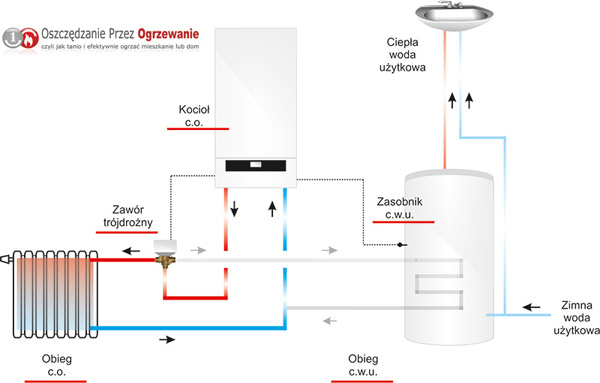 SCHEMAT FUNKCJONALNY DLA KOTŁA JEDNOFUNKCYJNEGO DO CENTRALNEGO OGRZEWANIA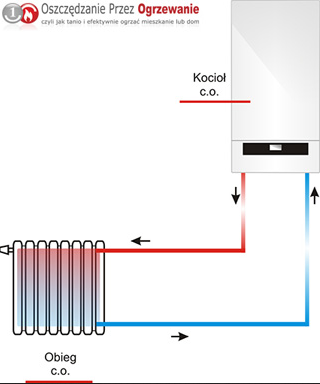 Gazowy jednofunkcyjny kocioł centralnego ogrzewania przeznaczony do pracy jako źródło ciepła dla centralnego ogrzewania i ciepłej wody użytkowej. Kocioł w projekcie dedykowany dla budynków w których zamontowane wcześniej zasobniki ciepłej wody użytkowej z wężownicą nadają się do dalszej eksploatacji.  Kotły wiszące przystosowane do spalania gazu ziemnego GZ 50 (z możliwością przezbrojenia na gaz LPG). Minimalne wyposażenie i funkcje kotła:wymiennik ciepła ze stali nierdzewnej INOX, palnik modulowany do min.25% mocy nominalnej wykonany ze stali nierdzewnejregulator stałotemperaturowysterowanie procesem spalania przy użyciu sondy  Lambdaarmatura zabezpieczająca naczynie przeponowe min. 7 litrówelektroniczna wysokoefektywna pompa obiegowa klasy energetycznej Aczujnik temperatury wody do współpracy z  podgrzewaczem ciepłej wody użytkowejzawór do napełniania instalacjihydrauliczny osprzęt odcinający z zaworami odcinającymimożliwość sterowania jednym obiegiem grzewczym bezpośrednim i jednym obiegiem grzewczym z mieszaczemserwisowanie urządzenia z przodu kotła bez konieczności demontowania np. szafek  kuchennychwymaga się aby sterownik kotła posiadał funkcję ochrony przed mrozemelement przyłączeniowy kotła po stronie odprowadzania spalinzawór gazowyzespół napełniania instalacji  panel kontrolny z wyświetlaczem zestaw odpływowy do kondensatuklasa sprawności sezonowej minimum Asprawność znormalizowana minimum (Hs) minimum  98% / Hi minimum 108%dopuszczalne ciśnienie robocze max. 3 barpoziom mocy akustycznej do 50 dBnominalna moc kotła podawana dla temperatur  Tv/ Tr = 50/300Cprzewód spalinowy maksymalnie Dn = 80 mmprzyłącze powietrza dolotowego max Dn =100 mmodpływ kondensatu 20 – 24 mmdopuszczalna tolerancja mocy nominalnej +3 kWKotły standard mają mieć możliwość rozbudowy o następujące urządzenia:regulator dla dodatkowych obiegów grzewczych z mieszczemmoduł zdalnego sterowania przez komputer i urządzenia mobilneczujnik temperatury zewnętrznej do pracy w systemie sterowania pogodowegotermostat pokojowy z zegarem sterującym z programowaniem dziennym i tygodniowym. Wymagane minimalne okresy gwarancji dla kotłów standard:na kocioł minimum 5 latna wymiennik minimum 10latna wykonane prace instalacyjne minimum 5 lat SCHEMAT FUNKCJONALNY DLA KOTŁA JEDNOFUNKCYJNEGO DO WSPÓŁPRACY          Z ISTNIEJĄCYM ZASOBNIKIEM  CIEPŁEJ WODY UŻYTKOWEJ         SCHEMAT FUNKCJONALNY DLA KOTŁA JEDNOFUNKCYJNEGO DO CENTRALNEGO OGRZEWANIAGazowy jednofunkcyjny kocioł centralnego ogrzewania przeznaczony do pracy jako źródło ciepła dla centralnego ogrzewania i ciepłej wody użytkowej. Kocioł w projekcie dedykowany dla budynków w których zamontowane wcześniej zasobniki ciepłej wody użytkowej z wężownicą nadają się do dalszej eksploatacji.  Kotły wiszące przystosowane do spalania gazu ziemnego GZ 50 (z możliwością przezbrojenia na gaz LPG). Minimalne wyposażenie i funkcje kotła:wymiennik ciepła ze stali nierdzewnej INOX, palnik modulowany do min.25% mocy nominalnej wykonany ze stali nierdzewnejregulator stałotemperaturowysterowanie procesem spalania przy użyciu sondy  Lambdaarmatura zabezpieczająca naczynie przeponowe min. 7 litrówelektroniczna wysokoefektywna pompa obiegowa klasy energetycznej Aczujnik temperatury wody do współpracy z  podgrzewaczem ciepłej wody użytkowejzawór do napełniania instalacjihydrauliczny osprzęt odcinający z zaworami odcinającymimożliwość sterowania jednym obiegiem grzewczym bezpośrednim i jednym obiegiem grzewczym z mieszaczemserwisowanie urządzenia z przodu kotła bez konieczności demontowania np. szafek  kuchennychwymaga się aby sterownik kotła posiadał funkcję ochrony przed mrozemelement przyłączeniowy kotła po stronie odprowadzania spalinzawór gazowyzespół napełniania instalacji  panel kontrolny z wyświetlaczem zestaw odpływowy do kondensatuklasa sprawności sezonowej minimum Asprawność znormalizowana minimum (Hs) minimum  98% / Hi minimum 108%dopuszczalne ciśnienie robocze max. 3 barpoziom mocy akustycznej do 50 dBnominalna moc kotła podawana dla temperatur  Tv/ Tr = 50/300Cprzewód spalinowy maksymalnie Dn = 80 mmprzyłącze powietrza dolotowego max Dn =100 mmodpływ kondensatu 20 – 24 mmdopuszczalna tolerancja mocy nominalnej +3 kWKotły standard mają mieć możliwość rozbudowy o następujące urządzenia:regulator dla dodatkowych obiegów grzewczych z mieszczemmoduł zdalnego sterowania przez komputer i urządzenia mobilneczujnik temperatury zewnętrznej do pracy w systemie sterowania pogodowegotermostat pokojowy z zegarem sterującym z programowaniem dziennym i tygodniowym. Wymagane minimalne okresy gwarancji dla kotłów standard:na kocioł minimum 5 latna wymiennik minimum 10latna wykonane prace instalacyjne minimum 5 lat SCHEMAT FUNKCJONALNY DLA KOTŁA JEDNOFUNKCYJNEGO DO WSPÓŁPRACY          Z ISTNIEJĄCYM ZASOBNIKIEM  CIEPŁEJ WODY UŻYTKOWEJ         SCHEMAT FUNKCJONALNY DLA KOTŁA JEDNOFUNKCYJNEGO DO CENTRALNEGO OGRZEWANIAGazowy jednofunkcyjny kocioł centralnego ogrzewania przeznaczony do pracy jako źródło ciepła dla centralnego ogrzewania i ciepłej wody użytkowej. Kocioł w projekcie dedykowany dla budynków w których zamontowane wcześniej zasobniki ciepłej wody użytkowej z wężownicą nadają się do dalszej eksploatacji.  Kotły wiszące przystosowane do spalania gazu ziemnego GZ 50 (z możliwością przezbrojenia na gaz LPG). Minimalne wyposażenie i funkcje kotła:wymiennik ciepła ze stali nierdzewnej INOX, palnik modulowany do min.25% mocy nominalnej wykonany ze stali nierdzewnejregulator stałotemperaturowysterowanie procesem spalania przy użyciu sondy  Lambdaarmatura zabezpieczająca naczynie przeponowe min. 7 litrówelektroniczna wysokoefektywna pompa obiegowa klasy energetycznej Aczujnik temperatury wody do współpracy z  podgrzewaczem ciepłej wody użytkowejzawór do napełniania instalacjihydrauliczny osprzęt odcinający z zaworami odcinającymimożliwość sterowania jednym obiegiem grzewczym bezpośrednim i jednym obiegiem grzewczym z mieszaczemserwisowanie urządzenia z przodu kotła bez konieczności demontowania np. szafek  kuchennychwymaga się aby sterownik kotła posiadał funkcję ochrony przed mrozemelement przyłączeniowy kotła po stronie odprowadzania spalinzawór gazowyzespół napełniania instalacji  panel kontrolny z wyświetlaczem zestaw odpływowy do kondensatuklasa sprawności sezonowej minimum Asprawność znormalizowana minimum (Hs) minimum  98% / Hi minimum 108%dopuszczalne ciśnienie robocze max. 3 barpoziom mocy akustycznej do 50 dBnominalna moc kotła podawana dla temperatur  Tv/ Tr = 50/300Cprzewód spalinowy maksymalnie Dn = 80 mmprzyłącze powietrza dolotowego max Dn =100 mmodpływ kondensatu 20 – 24 mmdopuszczalna tolerancja mocy nominalnej +3 kWKotły standard mają mieć możliwość rozbudowy o następujące urządzenia:regulator dla dodatkowych obiegów grzewczych z mieszczemmoduł zdalnego sterowania przez komputer i urządzenia mobilneczujnik temperatury zewnętrznej do pracy w systemie sterowania pogodowegotermostat pokojowy z zegarem sterującym z programowaniem dziennym i tygodniowym. Wymagane minimalne okresy gwarancji dla kotłów standard:na kocioł minimum 5 latna wymiennik minimum 10latna wykonane prace instalacyjne minimum 5 lat SCHEMAT FUNKCJONALNY DLA KOTŁA JEDNOFUNKCYJNEGO DO WSPÓŁPRACY          Z ISTNIEJĄCYM ZASOBNIKIEM  CIEPŁEJ WODY UŻYTKOWEJ         SCHEMAT FUNKCJONALNY DLA KOTŁA JEDNOFUNKCYJNEGO DO CENTRALNEGO OGRZEWANIAGazowy jednofunkcyjny kocioł centralnego ogrzewania przeznaczony do pracy jako źródło ciepła dla centralnego ogrzewania i ciepłej wody użytkowej. Kocioł w projekcie dedykowany dla budynków w których zamontowane wcześniej zasobniki ciepłej wody użytkowej z wężownicą nadają się do dalszej eksploatacji.  Kotły wiszące przystosowane do spalania gazu ziemnego GZ 50 (z możliwością przezbrojenia na gaz LPG). Minimalne wyposażenie i funkcje kotła:wymiennik ciepła ze stali nierdzewnej INOX, palnik modulowany do min.25% mocy nominalnej wykonany ze stali nierdzewnejregulator stałotemperaturowysterowanie procesem spalania przy użyciu sondy  Lambdaarmatura zabezpieczająca naczynie przeponowe min. 7 litrówelektroniczna wysokoefektywna pompa obiegowa klasy energetycznej Aczujnik temperatury wody do współpracy z  podgrzewaczem ciepłej wody użytkowejzawór do napełniania instalacjihydrauliczny osprzęt odcinający z zaworami odcinającymimożliwość sterowania jednym obiegiem grzewczym bezpośrednim i jednym obiegiem grzewczym z mieszaczemserwisowanie urządzenia z przodu kotła bez konieczności demontowania np. szafek  kuchennychwymaga się aby sterownik kotła posiadał funkcję ochrony przed mrozemelement przyłączeniowy kotła po stronie odprowadzania spalinzawór gazowyzespół napełniania instalacji  panel kontrolny z wyświetlaczem zestaw odpływowy do kondensatuklasa sprawności sezonowej minimum Asprawność znormalizowana minimum (Hs) minimum  98% / Hi minimum 108%dopuszczalne ciśnienie robocze max. 3 barpoziom mocy akustycznej do 50 dBnominalna moc kotła podawana dla temperatur  Tv/ Tr = 50/300Cprzewód spalinowy maksymalnie Dn = 80 mmprzyłącze powietrza dolotowego max Dn =100 mmodpływ kondensatu 20 – 24 mmdopuszczalna tolerancja mocy nominalnej +3 kWKotły standard mają mieć możliwość rozbudowy o następujące urządzenia:regulator dla dodatkowych obiegów grzewczych z mieszczemmoduł zdalnego sterowania przez komputer i urządzenia mobilneczujnik temperatury zewnętrznej do pracy w systemie sterowania pogodowegotermostat pokojowy z zegarem sterującym z programowaniem dziennym i tygodniowym. Wymagane minimalne okresy gwarancji dla kotłów standard:na kocioł minimum 5 latna wymiennik minimum 10latna wykonane prace instalacyjne minimum 5 lat SCHEMAT FUNKCJONALNY DLA KOTŁA JEDNOFUNKCYJNEGO DO WSPÓŁPRACY          Z ISTNIEJĄCYM ZASOBNIKIEM  CIEPŁEJ WODY UŻYTKOWEJ         SCHEMAT FUNKCJONALNY DLA KOTŁA JEDNOFUNKCYJNEGO DO CENTRALNEGO OGRZEWANIAGazowy jednofunkcyjny kocioł centralnego ogrzewania przeznaczony do pracy jako źródło ciepła dla centralnego ogrzewania i ciepłej wody użytkowej. Kocioł w projekcie dedykowany dla budynków w których zamontowane wcześniej zasobniki ciepłej wody użytkowej z wężownicą nadają się do dalszej eksploatacji.  Kotły wiszące przystosowane do spalania gazu ziemnego GZ 50 (z możliwością przezbrojenia na gaz LPG). Minimalne wyposażenie i funkcje kotła:wymiennik ciepła ze stali nierdzewnej INOX, palnik modulowany do min.25% mocy nominalnej wykonany ze stali nierdzewnejregulator stałotemperaturowysterowanie procesem spalania przy użyciu sondy  Lambdaarmatura zabezpieczająca naczynie przeponowe min. 7 litrówelektroniczna wysokoefektywna pompa obiegowa klasy energetycznej Aczujnik temperatury wody do współpracy z  podgrzewaczem ciepłej wody użytkowejzawór do napełniania instalacjihydrauliczny osprzęt odcinający z zaworami odcinającymimożliwość sterowania jednym obiegiem grzewczym bezpośrednim i jednym obiegiem grzewczym z mieszaczemserwisowanie urządzenia z przodu kotła bez konieczności demontowania np. szafek  kuchennychwymaga się aby sterownik kotła posiadał funkcję ochrony przed mrozemelement przyłączeniowy kotła po stronie odprowadzania spalinzawór gazowyzespół napełniania instalacji  panel kontrolny z wyświetlaczem zestaw odpływowy do kondensatuklasa sprawności sezonowej minimum Asprawność znormalizowana minimum (Hs) minimum  98% / Hi minimum 108%dopuszczalne ciśnienie robocze max. 3 barpoziom mocy akustycznej do 50 dBnominalna moc kotła podawana dla temperatur  Tv/ Tr = 50/300Cprzewód spalinowy maksymalnie Dn = 80 mmprzyłącze powietrza dolotowego max Dn =100 mmodpływ kondensatu 20 – 24 mmdopuszczalna tolerancja mocy nominalnej +3 kWKotły standard mają mieć możliwość rozbudowy o następujące urządzenia:regulator dla dodatkowych obiegów grzewczych z mieszczemmoduł zdalnego sterowania przez komputer i urządzenia mobilneczujnik temperatury zewnętrznej do pracy w systemie sterowania pogodowegotermostat pokojowy z zegarem sterującym z programowaniem dziennym i tygodniowym. Wymagane minimalne okresy gwarancji dla kotłów standard:na kocioł minimum 5 latna wymiennik minimum 10latna wykonane prace instalacyjne minimum 5 lat SCHEMAT FUNKCJONALNY DLA KOTŁA JEDNOFUNKCYJNEGO DO WSPÓŁPRACY          Z ISTNIEJĄCYM ZASOBNIKIEM  CIEPŁEJ WODY UŻYTKOWEJ         SCHEMAT FUNKCJONALNY DLA KOTŁA JEDNOFUNKCYJNEGO DO CENTRALNEGO OGRZEWANIASymbolkotłaTyp kotłaMin. moc nominalnakotła [kW]Ilość urządzeń  [szt.]Łączna moc urządzeń    [kW]Powierzchnia ogrzewana lokali    [m2]GKS3Wiszący kocioł kondensacyjny jednofunkcyjny z systemowym zasobnikiem stojącym do c.w.u. o pojemności 120 – 130L24276483800GKS4Wiszący kocioł kondensacyjny jednofunkcyjny z systemowym zasobnikiem stojącym do c.w.u. o pojemności 120 – 130L325160945RAZEMRAZEMRAZEM328084745,Gazowy jednofunkcyjny kocioł centralnego ogrzewania przeznaczony do pracy jako źródło ciepła dla centralnego ogrzewania i ciepłej wody użytkowej. Kocioł w projekcie dedykowany dla budynków w których brak jest zasobników ciepłej wody użytkowej i jest możliwość ich zamontowania.  Kotły wiszące przystosowane do spalania gazu ziemnego GZ 50 (z możliwością przezbrojenia na gaz LPG). Minimalne wyposażenie i funkcje kotła:wymiennik ciepła ze stali nierdzewnej INOX, palnik modulowany do min.25% mocy nominalnej wykonany ze stali nierdzewnejregulator stałotemperaturowysterowanie procesem spalania przy użyciu sondy  Lambdaarmatura zabezpieczająca naczynie przeponowe min. 7 litrówelektroniczna wysokoefektywna pompa obiegowa klasy energetycznej Aczujnik temperatury wody do współpracy z  podgrzewaczem ciepłej wody użytkowejzawór do napełniania instalacjihydrauliczny osprzęt odcinający z zaworami odcinającymimożliwość sterowania jednym obiegiem grzewczym bezpośrednim i jednym obiegiem grzewczym z mieszaczemserwisowanie urządzenia z przodu kotła bez konieczności demontowania np. szafek  kuchennychwymaga się aby sterownik kotła posiadał funkcję ochrony przed mrozemelement przyłączeniowy kotła po stronie odprowadzania spalinzawór gazowyzespół napełniania instalacji  panel kontrolny z wyświetlaczem zestaw odpływowy do kondensatuklasa sprawności sezonowej minimum Asprawność znormalizowana minimum (Hs) minimum  98% / Hi minimum 108%dopuszczalne ciśnienie robocze max. 3 barpoziom mocy akustycznej do 50 dBnominalna moc kotła podawana dla temperatur  Tv/ Tr = 50/300Cprzewód spalinowy maksymalnie Dn = 80 mmprzyłącze powietrza dolotowego max Dn =100 mmodpływ kondensatu 20 – 24 mmdopuszczalna tolerancja mocy nominalnej +3 kWzasobnik ciepłej wody użytkowej o minimalnej  pojemności minimalnej 120 litrów  i maksymalnej 130 litrów z wężownicą lub ładowany warstwowozasobnik stojący, izolowany wykończony płaszczem z blachy malowanej proszkowo lub przy użyciu pokrycia typu skayochrona zasobnika przy użyciu anody tytanowej lub magnezowejzastosowanie fabrycznego systemowego połączenia kotła z zasobnikiemKotły standard mają mieć możliwość rozbudowy o następujące urządzenia:regulator dla dodatkowych obiegów grzewczych z mieszczemmoduł zdalnego sterowania przez komputer i urządzenia mobilneczujnik temperatury zewnętrznej do pracy w systemie sterowania pogodowegotermostat pokojowy z zegarem sterującym z programowaniem dziennym i tygodniowym. Wymagane minimalne okresy gwarancji dla kotłów standard:na kocioł minimum 5 latna wymiennik minimum 10latna zasobnik minimum 5 latna wykonane prace instalacyjne minimum 5 lat SCHEMAT FUNKCJONALNY DLA KOTŁA JEDNOFUNKCYJNEGO DO WSPÓŁPRACY Z ISTNIEJĄCYM ZASOBNIKIEM  CIEPŁEJ WODY UŻYTKOWEJ         ,Gazowy jednofunkcyjny kocioł centralnego ogrzewania przeznaczony do pracy jako źródło ciepła dla centralnego ogrzewania i ciepłej wody użytkowej. Kocioł w projekcie dedykowany dla budynków w których brak jest zasobników ciepłej wody użytkowej i jest możliwość ich zamontowania.  Kotły wiszące przystosowane do spalania gazu ziemnego GZ 50 (z możliwością przezbrojenia na gaz LPG). Minimalne wyposażenie i funkcje kotła:wymiennik ciepła ze stali nierdzewnej INOX, palnik modulowany do min.25% mocy nominalnej wykonany ze stali nierdzewnejregulator stałotemperaturowysterowanie procesem spalania przy użyciu sondy  Lambdaarmatura zabezpieczająca naczynie przeponowe min. 7 litrówelektroniczna wysokoefektywna pompa obiegowa klasy energetycznej Aczujnik temperatury wody do współpracy z  podgrzewaczem ciepłej wody użytkowejzawór do napełniania instalacjihydrauliczny osprzęt odcinający z zaworami odcinającymimożliwość sterowania jednym obiegiem grzewczym bezpośrednim i jednym obiegiem grzewczym z mieszaczemserwisowanie urządzenia z przodu kotła bez konieczności demontowania np. szafek  kuchennychwymaga się aby sterownik kotła posiadał funkcję ochrony przed mrozemelement przyłączeniowy kotła po stronie odprowadzania spalinzawór gazowyzespół napełniania instalacji  panel kontrolny z wyświetlaczem zestaw odpływowy do kondensatuklasa sprawności sezonowej minimum Asprawność znormalizowana minimum (Hs) minimum  98% / Hi minimum 108%dopuszczalne ciśnienie robocze max. 3 barpoziom mocy akustycznej do 50 dBnominalna moc kotła podawana dla temperatur  Tv/ Tr = 50/300Cprzewód spalinowy maksymalnie Dn = 80 mmprzyłącze powietrza dolotowego max Dn =100 mmodpływ kondensatu 20 – 24 mmdopuszczalna tolerancja mocy nominalnej +3 kWzasobnik ciepłej wody użytkowej o minimalnej  pojemności minimalnej 120 litrów  i maksymalnej 130 litrów z wężownicą lub ładowany warstwowozasobnik stojący, izolowany wykończony płaszczem z blachy malowanej proszkowo lub przy użyciu pokrycia typu skayochrona zasobnika przy użyciu anody tytanowej lub magnezowejzastosowanie fabrycznego systemowego połączenia kotła z zasobnikiemKotły standard mają mieć możliwość rozbudowy o następujące urządzenia:regulator dla dodatkowych obiegów grzewczych z mieszczemmoduł zdalnego sterowania przez komputer i urządzenia mobilneczujnik temperatury zewnętrznej do pracy w systemie sterowania pogodowegotermostat pokojowy z zegarem sterującym z programowaniem dziennym i tygodniowym. Wymagane minimalne okresy gwarancji dla kotłów standard:na kocioł minimum 5 latna wymiennik minimum 10latna zasobnik minimum 5 latna wykonane prace instalacyjne minimum 5 lat SCHEMAT FUNKCJONALNY DLA KOTŁA JEDNOFUNKCYJNEGO DO WSPÓŁPRACY Z ISTNIEJĄCYM ZASOBNIKIEM  CIEPŁEJ WODY UŻYTKOWEJ         ,Gazowy jednofunkcyjny kocioł centralnego ogrzewania przeznaczony do pracy jako źródło ciepła dla centralnego ogrzewania i ciepłej wody użytkowej. Kocioł w projekcie dedykowany dla budynków w których brak jest zasobników ciepłej wody użytkowej i jest możliwość ich zamontowania.  Kotły wiszące przystosowane do spalania gazu ziemnego GZ 50 (z możliwością przezbrojenia na gaz LPG). Minimalne wyposażenie i funkcje kotła:wymiennik ciepła ze stali nierdzewnej INOX, palnik modulowany do min.25% mocy nominalnej wykonany ze stali nierdzewnejregulator stałotemperaturowysterowanie procesem spalania przy użyciu sondy  Lambdaarmatura zabezpieczająca naczynie przeponowe min. 7 litrówelektroniczna wysokoefektywna pompa obiegowa klasy energetycznej Aczujnik temperatury wody do współpracy z  podgrzewaczem ciepłej wody użytkowejzawór do napełniania instalacjihydrauliczny osprzęt odcinający z zaworami odcinającymimożliwość sterowania jednym obiegiem grzewczym bezpośrednim i jednym obiegiem grzewczym z mieszaczemserwisowanie urządzenia z przodu kotła bez konieczności demontowania np. szafek  kuchennychwymaga się aby sterownik kotła posiadał funkcję ochrony przed mrozemelement przyłączeniowy kotła po stronie odprowadzania spalinzawór gazowyzespół napełniania instalacji  panel kontrolny z wyświetlaczem zestaw odpływowy do kondensatuklasa sprawności sezonowej minimum Asprawność znormalizowana minimum (Hs) minimum  98% / Hi minimum 108%dopuszczalne ciśnienie robocze max. 3 barpoziom mocy akustycznej do 50 dBnominalna moc kotła podawana dla temperatur  Tv/ Tr = 50/300Cprzewód spalinowy maksymalnie Dn = 80 mmprzyłącze powietrza dolotowego max Dn =100 mmodpływ kondensatu 20 – 24 mmdopuszczalna tolerancja mocy nominalnej +3 kWzasobnik ciepłej wody użytkowej o minimalnej  pojemności minimalnej 120 litrów  i maksymalnej 130 litrów z wężownicą lub ładowany warstwowozasobnik stojący, izolowany wykończony płaszczem z blachy malowanej proszkowo lub przy użyciu pokrycia typu skayochrona zasobnika przy użyciu anody tytanowej lub magnezowejzastosowanie fabrycznego systemowego połączenia kotła z zasobnikiemKotły standard mają mieć możliwość rozbudowy o następujące urządzenia:regulator dla dodatkowych obiegów grzewczych z mieszczemmoduł zdalnego sterowania przez komputer i urządzenia mobilneczujnik temperatury zewnętrznej do pracy w systemie sterowania pogodowegotermostat pokojowy z zegarem sterującym z programowaniem dziennym i tygodniowym. Wymagane minimalne okresy gwarancji dla kotłów standard:na kocioł minimum 5 latna wymiennik minimum 10latna zasobnik minimum 5 latna wykonane prace instalacyjne minimum 5 lat SCHEMAT FUNKCJONALNY DLA KOTŁA JEDNOFUNKCYJNEGO DO WSPÓŁPRACY Z ISTNIEJĄCYM ZASOBNIKIEM  CIEPŁEJ WODY UŻYTKOWEJ         ,Gazowy jednofunkcyjny kocioł centralnego ogrzewania przeznaczony do pracy jako źródło ciepła dla centralnego ogrzewania i ciepłej wody użytkowej. Kocioł w projekcie dedykowany dla budynków w których brak jest zasobników ciepłej wody użytkowej i jest możliwość ich zamontowania.  Kotły wiszące przystosowane do spalania gazu ziemnego GZ 50 (z możliwością przezbrojenia na gaz LPG). Minimalne wyposażenie i funkcje kotła:wymiennik ciepła ze stali nierdzewnej INOX, palnik modulowany do min.25% mocy nominalnej wykonany ze stali nierdzewnejregulator stałotemperaturowysterowanie procesem spalania przy użyciu sondy  Lambdaarmatura zabezpieczająca naczynie przeponowe min. 7 litrówelektroniczna wysokoefektywna pompa obiegowa klasy energetycznej Aczujnik temperatury wody do współpracy z  podgrzewaczem ciepłej wody użytkowejzawór do napełniania instalacjihydrauliczny osprzęt odcinający z zaworami odcinającymimożliwość sterowania jednym obiegiem grzewczym bezpośrednim i jednym obiegiem grzewczym z mieszaczemserwisowanie urządzenia z przodu kotła bez konieczności demontowania np. szafek  kuchennychwymaga się aby sterownik kotła posiadał funkcję ochrony przed mrozemelement przyłączeniowy kotła po stronie odprowadzania spalinzawór gazowyzespół napełniania instalacji  panel kontrolny z wyświetlaczem zestaw odpływowy do kondensatuklasa sprawności sezonowej minimum Asprawność znormalizowana minimum (Hs) minimum  98% / Hi minimum 108%dopuszczalne ciśnienie robocze max. 3 barpoziom mocy akustycznej do 50 dBnominalna moc kotła podawana dla temperatur  Tv/ Tr = 50/300Cprzewód spalinowy maksymalnie Dn = 80 mmprzyłącze powietrza dolotowego max Dn =100 mmodpływ kondensatu 20 – 24 mmdopuszczalna tolerancja mocy nominalnej +3 kWzasobnik ciepłej wody użytkowej o minimalnej  pojemności minimalnej 120 litrów  i maksymalnej 130 litrów z wężownicą lub ładowany warstwowozasobnik stojący, izolowany wykończony płaszczem z blachy malowanej proszkowo lub przy użyciu pokrycia typu skayochrona zasobnika przy użyciu anody tytanowej lub magnezowejzastosowanie fabrycznego systemowego połączenia kotła z zasobnikiemKotły standard mają mieć możliwość rozbudowy o następujące urządzenia:regulator dla dodatkowych obiegów grzewczych z mieszczemmoduł zdalnego sterowania przez komputer i urządzenia mobilneczujnik temperatury zewnętrznej do pracy w systemie sterowania pogodowegotermostat pokojowy z zegarem sterującym z programowaniem dziennym i tygodniowym. Wymagane minimalne okresy gwarancji dla kotłów standard:na kocioł minimum 5 latna wymiennik minimum 10latna zasobnik minimum 5 latna wykonane prace instalacyjne minimum 5 lat SCHEMAT FUNKCJONALNY DLA KOTŁA JEDNOFUNKCYJNEGO DO WSPÓŁPRACY Z ISTNIEJĄCYM ZASOBNIKIEM  CIEPŁEJ WODY UŻYTKOWEJ         ,Gazowy jednofunkcyjny kocioł centralnego ogrzewania przeznaczony do pracy jako źródło ciepła dla centralnego ogrzewania i ciepłej wody użytkowej. Kocioł w projekcie dedykowany dla budynków w których brak jest zasobników ciepłej wody użytkowej i jest możliwość ich zamontowania.  Kotły wiszące przystosowane do spalania gazu ziemnego GZ 50 (z możliwością przezbrojenia na gaz LPG). Minimalne wyposażenie i funkcje kotła:wymiennik ciepła ze stali nierdzewnej INOX, palnik modulowany do min.25% mocy nominalnej wykonany ze stali nierdzewnejregulator stałotemperaturowysterowanie procesem spalania przy użyciu sondy  Lambdaarmatura zabezpieczająca naczynie przeponowe min. 7 litrówelektroniczna wysokoefektywna pompa obiegowa klasy energetycznej Aczujnik temperatury wody do współpracy z  podgrzewaczem ciepłej wody użytkowejzawór do napełniania instalacjihydrauliczny osprzęt odcinający z zaworami odcinającymimożliwość sterowania jednym obiegiem grzewczym bezpośrednim i jednym obiegiem grzewczym z mieszaczemserwisowanie urządzenia z przodu kotła bez konieczności demontowania np. szafek  kuchennychwymaga się aby sterownik kotła posiadał funkcję ochrony przed mrozemelement przyłączeniowy kotła po stronie odprowadzania spalinzawór gazowyzespół napełniania instalacji  panel kontrolny z wyświetlaczem zestaw odpływowy do kondensatuklasa sprawności sezonowej minimum Asprawność znormalizowana minimum (Hs) minimum  98% / Hi minimum 108%dopuszczalne ciśnienie robocze max. 3 barpoziom mocy akustycznej do 50 dBnominalna moc kotła podawana dla temperatur  Tv/ Tr = 50/300Cprzewód spalinowy maksymalnie Dn = 80 mmprzyłącze powietrza dolotowego max Dn =100 mmodpływ kondensatu 20 – 24 mmdopuszczalna tolerancja mocy nominalnej +3 kWzasobnik ciepłej wody użytkowej o minimalnej  pojemności minimalnej 120 litrów  i maksymalnej 130 litrów z wężownicą lub ładowany warstwowozasobnik stojący, izolowany wykończony płaszczem z blachy malowanej proszkowo lub przy użyciu pokrycia typu skayochrona zasobnika przy użyciu anody tytanowej lub magnezowejzastosowanie fabrycznego systemowego połączenia kotła z zasobnikiemKotły standard mają mieć możliwość rozbudowy o następujące urządzenia:regulator dla dodatkowych obiegów grzewczych z mieszczemmoduł zdalnego sterowania przez komputer i urządzenia mobilneczujnik temperatury zewnętrznej do pracy w systemie sterowania pogodowegotermostat pokojowy z zegarem sterującym z programowaniem dziennym i tygodniowym. Wymagane minimalne okresy gwarancji dla kotłów standard:na kocioł minimum 5 latna wymiennik minimum 10latna zasobnik minimum 5 latna wykonane prace instalacyjne minimum 5 lat SCHEMAT FUNKCJONALNY DLA KOTŁA JEDNOFUNKCYJNEGO DO WSPÓŁPRACY Z ISTNIEJĄCYM ZASOBNIKIEM  CIEPŁEJ WODY UŻYTKOWEJ         ,Gazowy jednofunkcyjny kocioł centralnego ogrzewania przeznaczony do pracy jako źródło ciepła dla centralnego ogrzewania i ciepłej wody użytkowej. Kocioł w projekcie dedykowany dla budynków w których brak jest zasobników ciepłej wody użytkowej i jest możliwość ich zamontowania.  Kotły wiszące przystosowane do spalania gazu ziemnego GZ 50 (z możliwością przezbrojenia na gaz LPG). Minimalne wyposażenie i funkcje kotła:wymiennik ciepła ze stali nierdzewnej INOX, palnik modulowany do min.25% mocy nominalnej wykonany ze stali nierdzewnejregulator stałotemperaturowysterowanie procesem spalania przy użyciu sondy  Lambdaarmatura zabezpieczająca naczynie przeponowe min. 7 litrówelektroniczna wysokoefektywna pompa obiegowa klasy energetycznej Aczujnik temperatury wody do współpracy z  podgrzewaczem ciepłej wody użytkowejzawór do napełniania instalacjihydrauliczny osprzęt odcinający z zaworami odcinającymimożliwość sterowania jednym obiegiem grzewczym bezpośrednim i jednym obiegiem grzewczym z mieszaczemserwisowanie urządzenia z przodu kotła bez konieczności demontowania np. szafek  kuchennychwymaga się aby sterownik kotła posiadał funkcję ochrony przed mrozemelement przyłączeniowy kotła po stronie odprowadzania spalinzawór gazowyzespół napełniania instalacji  panel kontrolny z wyświetlaczem zestaw odpływowy do kondensatuklasa sprawności sezonowej minimum Asprawność znormalizowana minimum (Hs) minimum  98% / Hi minimum 108%dopuszczalne ciśnienie robocze max. 3 barpoziom mocy akustycznej do 50 dBnominalna moc kotła podawana dla temperatur  Tv/ Tr = 50/300Cprzewód spalinowy maksymalnie Dn = 80 mmprzyłącze powietrza dolotowego max Dn =100 mmodpływ kondensatu 20 – 24 mmdopuszczalna tolerancja mocy nominalnej +3 kWzasobnik ciepłej wody użytkowej o minimalnej  pojemności minimalnej 120 litrów  i maksymalnej 130 litrów z wężownicą lub ładowany warstwowozasobnik stojący, izolowany wykończony płaszczem z blachy malowanej proszkowo lub przy użyciu pokrycia typu skayochrona zasobnika przy użyciu anody tytanowej lub magnezowejzastosowanie fabrycznego systemowego połączenia kotła z zasobnikiemKotły standard mają mieć możliwość rozbudowy o następujące urządzenia:regulator dla dodatkowych obiegów grzewczych z mieszczemmoduł zdalnego sterowania przez komputer i urządzenia mobilneczujnik temperatury zewnętrznej do pracy w systemie sterowania pogodowegotermostat pokojowy z zegarem sterującym z programowaniem dziennym i tygodniowym. Wymagane minimalne okresy gwarancji dla kotłów standard:na kocioł minimum 5 latna wymiennik minimum 10latna zasobnik minimum 5 latna wykonane prace instalacyjne minimum 5 lat SCHEMAT FUNKCJONALNY DLA KOTŁA JEDNOFUNKCYJNEGO DO WSPÓŁPRACY Z ISTNIEJĄCYM ZASOBNIKIEM  CIEPŁEJ WODY UŻYTKOWEJ         Symbolkotła                  Typ kotłaMin. moc nominalnakotła [kW]Ilość urządzeń  [szt.]Łączna moc urządzeń    [kW]Powierzchnia ogrzewana lokali    [m2]GKS5Wiszący kocioł kondensacyjny   dwufunkcyjny do centralnego ogrzewania i c.w.u.24133121393GKS6Wiszący kocioł kondensacyjny   dwufunkcyjny do centralnego ogrzewania i c.w.u.32000RAZEMRAZEMRAZEM133121393Minimalne wyposażenie i funkcje kotła:wymiennik ciepła ze stali nierdzewnej INOX, palnik modulowany do min.25% mocy nominalnej wykonany ze stali nierdzewnejregulator stałotemperaturowysterowanie procesem spalania przy użyciu sondy  Lambdaarmatura zabezpieczająca naczynie przeponowe min. 7 litrówelektroniczna wysokoefektywna pompa obiegowa klasy energetycznej Aczujnik temperatury wody do współpracy z  podgrzewaczem ciepłej wody użytkowejzawór do napełniania instalacjihydrauliczny osprzęt odcinający z zaworami odcinającymimożliwość sterowania jednym obiegiem grzewczym bezpośrednim i jednym obiegiem grzewczym z mieszaczemserwisowanie urządzenia z przodu kotła bez konieczności demontowania np. szafek  kuchennychwymaga się aby sterownik kotła posiadał funkcję ochrony przed mrozemelement przyłączeniowy kotła po stronie odprowadzania spalinzawór gazowyzespół napełniania instalacji  panel kontrolny z wyświetlaczem zestaw odpływowy do kondensatuklasa sprawności sezonowej minimum Asprawność znormalizowana minimum (Hs) minimum  98% / Hi minimum 108%dopuszczalne ciśnienie robocze max. 3 barpoziom mocy akustycznej do 50 dBnominalna moc kotła podawana dla temperatur  Tv/ Tr = 50/300Cprzewód spalinowy maksymalnie Dn = 80 mmprzyłącze powietrza dolotowego max Dn =100 mmodpływ kondensatu 20 – 24 mmdopuszczalna tolerancja mocy nominalnej +3kWzastosowanie zintegrowanego podgrzewu wody przy użyciu wymiennika płytowegoKotły standard mają mieć możliwość rozbudowy o następujące urządzenia:regulator dla dodatkowych obiegów grzewczych z mieszaczemmoduł zdalnego sterowania przez komputer i urządzenia mobilneczujnik temperatury zewnętrznej do pracy w systemie sterowania pogodowegotermostat pokojowy z zegarem sterującym z programowaniem dziennym i tygodniowym. Wymagane minimalne okresy gwarancji dla kotłów standard:na kocioł minimum 5 latna wymiennik minimum 10latna zasobnik minimum 5 latna wykonane prace instalacyjne minimum 5 lat SCHEMAT FUNKCJONALNY I ZASADA PRACY KOTŁA DWUFUNKCYJNEGO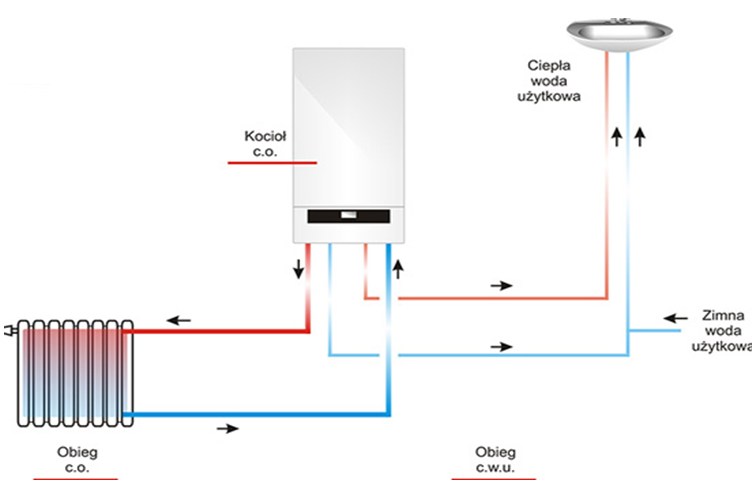 Minimalne wyposażenie i funkcje kotła:wymiennik ciepła ze stali nierdzewnej INOX, palnik modulowany do min.25% mocy nominalnej wykonany ze stali nierdzewnejregulator stałotemperaturowysterowanie procesem spalania przy użyciu sondy  Lambdaarmatura zabezpieczająca naczynie przeponowe min. 7 litrówelektroniczna wysokoefektywna pompa obiegowa klasy energetycznej Aczujnik temperatury wody do współpracy z  podgrzewaczem ciepłej wody użytkowejzawór do napełniania instalacjihydrauliczny osprzęt odcinający z zaworami odcinającymimożliwość sterowania jednym obiegiem grzewczym bezpośrednim i jednym obiegiem grzewczym z mieszaczemserwisowanie urządzenia z przodu kotła bez konieczności demontowania np. szafek  kuchennychwymaga się aby sterownik kotła posiadał funkcję ochrony przed mrozemelement przyłączeniowy kotła po stronie odprowadzania spalinzawór gazowyzespół napełniania instalacji  panel kontrolny z wyświetlaczem zestaw odpływowy do kondensatuklasa sprawności sezonowej minimum Asprawność znormalizowana minimum (Hs) minimum  98% / Hi minimum 108%dopuszczalne ciśnienie robocze max. 3 barpoziom mocy akustycznej do 50 dBnominalna moc kotła podawana dla temperatur  Tv/ Tr = 50/300Cprzewód spalinowy maksymalnie Dn = 80 mmprzyłącze powietrza dolotowego max Dn =100 mmodpływ kondensatu 20 – 24 mmdopuszczalna tolerancja mocy nominalnej +3kWzastosowanie zintegrowanego podgrzewu wody przy użyciu wymiennika płytowegoKotły standard mają mieć możliwość rozbudowy o następujące urządzenia:regulator dla dodatkowych obiegów grzewczych z mieszaczemmoduł zdalnego sterowania przez komputer i urządzenia mobilneczujnik temperatury zewnętrznej do pracy w systemie sterowania pogodowegotermostat pokojowy z zegarem sterującym z programowaniem dziennym i tygodniowym. Wymagane minimalne okresy gwarancji dla kotłów standard:na kocioł minimum 5 latna wymiennik minimum 10latna zasobnik minimum 5 latna wykonane prace instalacyjne minimum 5 lat SCHEMAT FUNKCJONALNY I ZASADA PRACY KOTŁA DWUFUNKCYJNEGOMinimalne wyposażenie i funkcje kotła:wymiennik ciepła ze stali nierdzewnej INOX, palnik modulowany do min.25% mocy nominalnej wykonany ze stali nierdzewnejregulator stałotemperaturowysterowanie procesem spalania przy użyciu sondy  Lambdaarmatura zabezpieczająca naczynie przeponowe min. 7 litrówelektroniczna wysokoefektywna pompa obiegowa klasy energetycznej Aczujnik temperatury wody do współpracy z  podgrzewaczem ciepłej wody użytkowejzawór do napełniania instalacjihydrauliczny osprzęt odcinający z zaworami odcinającymimożliwość sterowania jednym obiegiem grzewczym bezpośrednim i jednym obiegiem grzewczym z mieszaczemserwisowanie urządzenia z przodu kotła bez konieczności demontowania np. szafek  kuchennychwymaga się aby sterownik kotła posiadał funkcję ochrony przed mrozemelement przyłączeniowy kotła po stronie odprowadzania spalinzawór gazowyzespół napełniania instalacji  panel kontrolny z wyświetlaczem zestaw odpływowy do kondensatuklasa sprawności sezonowej minimum Asprawność znormalizowana minimum (Hs) minimum  98% / Hi minimum 108%dopuszczalne ciśnienie robocze max. 3 barpoziom mocy akustycznej do 50 dBnominalna moc kotła podawana dla temperatur  Tv/ Tr = 50/300Cprzewód spalinowy maksymalnie Dn = 80 mmprzyłącze powietrza dolotowego max Dn =100 mmodpływ kondensatu 20 – 24 mmdopuszczalna tolerancja mocy nominalnej +3kWzastosowanie zintegrowanego podgrzewu wody przy użyciu wymiennika płytowegoKotły standard mają mieć możliwość rozbudowy o następujące urządzenia:regulator dla dodatkowych obiegów grzewczych z mieszaczemmoduł zdalnego sterowania przez komputer i urządzenia mobilneczujnik temperatury zewnętrznej do pracy w systemie sterowania pogodowegotermostat pokojowy z zegarem sterującym z programowaniem dziennym i tygodniowym. Wymagane minimalne okresy gwarancji dla kotłów standard:na kocioł minimum 5 latna wymiennik minimum 10latna zasobnik minimum 5 latna wykonane prace instalacyjne minimum 5 lat SCHEMAT FUNKCJONALNY I ZASADA PRACY KOTŁA DWUFUNKCYJNEGOMinimalne wyposażenie i funkcje kotła:wymiennik ciepła ze stali nierdzewnej INOX, palnik modulowany do min.25% mocy nominalnej wykonany ze stali nierdzewnejregulator stałotemperaturowysterowanie procesem spalania przy użyciu sondy  Lambdaarmatura zabezpieczająca naczynie przeponowe min. 7 litrówelektroniczna wysokoefektywna pompa obiegowa klasy energetycznej Aczujnik temperatury wody do współpracy z  podgrzewaczem ciepłej wody użytkowejzawór do napełniania instalacjihydrauliczny osprzęt odcinający z zaworami odcinającymimożliwość sterowania jednym obiegiem grzewczym bezpośrednim i jednym obiegiem grzewczym z mieszaczemserwisowanie urządzenia z przodu kotła bez konieczności demontowania np. szafek  kuchennychwymaga się aby sterownik kotła posiadał funkcję ochrony przed mrozemelement przyłączeniowy kotła po stronie odprowadzania spalinzawór gazowyzespół napełniania instalacji  panel kontrolny z wyświetlaczem zestaw odpływowy do kondensatuklasa sprawności sezonowej minimum Asprawność znormalizowana minimum (Hs) minimum  98% / Hi minimum 108%dopuszczalne ciśnienie robocze max. 3 barpoziom mocy akustycznej do 50 dBnominalna moc kotła podawana dla temperatur  Tv/ Tr = 50/300Cprzewód spalinowy maksymalnie Dn = 80 mmprzyłącze powietrza dolotowego max Dn =100 mmodpływ kondensatu 20 – 24 mmdopuszczalna tolerancja mocy nominalnej +3kWzastosowanie zintegrowanego podgrzewu wody przy użyciu wymiennika płytowegoKotły standard mają mieć możliwość rozbudowy o następujące urządzenia:regulator dla dodatkowych obiegów grzewczych z mieszaczemmoduł zdalnego sterowania przez komputer i urządzenia mobilneczujnik temperatury zewnętrznej do pracy w systemie sterowania pogodowegotermostat pokojowy z zegarem sterującym z programowaniem dziennym i tygodniowym. Wymagane minimalne okresy gwarancji dla kotłów standard:na kocioł minimum 5 latna wymiennik minimum 10latna zasobnik minimum 5 latna wykonane prace instalacyjne minimum 5 lat SCHEMAT FUNKCJONALNY I ZASADA PRACY KOTŁA DWUFUNKCYJNEGOMinimalne wyposażenie i funkcje kotła:wymiennik ciepła ze stali nierdzewnej INOX, palnik modulowany do min.25% mocy nominalnej wykonany ze stali nierdzewnejregulator stałotemperaturowysterowanie procesem spalania przy użyciu sondy  Lambdaarmatura zabezpieczająca naczynie przeponowe min. 7 litrówelektroniczna wysokoefektywna pompa obiegowa klasy energetycznej Aczujnik temperatury wody do współpracy z  podgrzewaczem ciepłej wody użytkowejzawór do napełniania instalacjihydrauliczny osprzęt odcinający z zaworami odcinającymimożliwość sterowania jednym obiegiem grzewczym bezpośrednim i jednym obiegiem grzewczym z mieszaczemserwisowanie urządzenia z przodu kotła bez konieczności demontowania np. szafek  kuchennychwymaga się aby sterownik kotła posiadał funkcję ochrony przed mrozemelement przyłączeniowy kotła po stronie odprowadzania spalinzawór gazowyzespół napełniania instalacji  panel kontrolny z wyświetlaczem zestaw odpływowy do kondensatuklasa sprawności sezonowej minimum Asprawność znormalizowana minimum (Hs) minimum  98% / Hi minimum 108%dopuszczalne ciśnienie robocze max. 3 barpoziom mocy akustycznej do 50 dBnominalna moc kotła podawana dla temperatur  Tv/ Tr = 50/300Cprzewód spalinowy maksymalnie Dn = 80 mmprzyłącze powietrza dolotowego max Dn =100 mmodpływ kondensatu 20 – 24 mmdopuszczalna tolerancja mocy nominalnej +3kWzastosowanie zintegrowanego podgrzewu wody przy użyciu wymiennika płytowegoKotły standard mają mieć możliwość rozbudowy o następujące urządzenia:regulator dla dodatkowych obiegów grzewczych z mieszaczemmoduł zdalnego sterowania przez komputer i urządzenia mobilneczujnik temperatury zewnętrznej do pracy w systemie sterowania pogodowegotermostat pokojowy z zegarem sterującym z programowaniem dziennym i tygodniowym. Wymagane minimalne okresy gwarancji dla kotłów standard:na kocioł minimum 5 latna wymiennik minimum 10latna zasobnik minimum 5 latna wykonane prace instalacyjne minimum 5 lat SCHEMAT FUNKCJONALNY I ZASADA PRACY KOTŁA DWUFUNKCYJNEGOMinimalne wyposażenie i funkcje kotła:wymiennik ciepła ze stali nierdzewnej INOX, palnik modulowany do min.25% mocy nominalnej wykonany ze stali nierdzewnejregulator stałotemperaturowysterowanie procesem spalania przy użyciu sondy  Lambdaarmatura zabezpieczająca naczynie przeponowe min. 7 litrówelektroniczna wysokoefektywna pompa obiegowa klasy energetycznej Aczujnik temperatury wody do współpracy z  podgrzewaczem ciepłej wody użytkowejzawór do napełniania instalacjihydrauliczny osprzęt odcinający z zaworami odcinającymimożliwość sterowania jednym obiegiem grzewczym bezpośrednim i jednym obiegiem grzewczym z mieszaczemserwisowanie urządzenia z przodu kotła bez konieczności demontowania np. szafek  kuchennychwymaga się aby sterownik kotła posiadał funkcję ochrony przed mrozemelement przyłączeniowy kotła po stronie odprowadzania spalinzawór gazowyzespół napełniania instalacji  panel kontrolny z wyświetlaczem zestaw odpływowy do kondensatuklasa sprawności sezonowej minimum Asprawność znormalizowana minimum (Hs) minimum  98% / Hi minimum 108%dopuszczalne ciśnienie robocze max. 3 barpoziom mocy akustycznej do 50 dBnominalna moc kotła podawana dla temperatur  Tv/ Tr = 50/300Cprzewód spalinowy maksymalnie Dn = 80 mmprzyłącze powietrza dolotowego max Dn =100 mmodpływ kondensatu 20 – 24 mmdopuszczalna tolerancja mocy nominalnej +3kWzastosowanie zintegrowanego podgrzewu wody przy użyciu wymiennika płytowegoKotły standard mają mieć możliwość rozbudowy o następujące urządzenia:regulator dla dodatkowych obiegów grzewczych z mieszaczemmoduł zdalnego sterowania przez komputer i urządzenia mobilneczujnik temperatury zewnętrznej do pracy w systemie sterowania pogodowegotermostat pokojowy z zegarem sterującym z programowaniem dziennym i tygodniowym. Wymagane minimalne okresy gwarancji dla kotłów standard:na kocioł minimum 5 latna wymiennik minimum 10latna zasobnik minimum 5 latna wykonane prace instalacyjne minimum 5 lat SCHEMAT FUNKCJONALNY I ZASADA PRACY KOTŁA DWUFUNKCYJNEGOOGÓŁEM  GRUPA KOTŁÓW STANDARD OGÓŁEM  GRUPA KOTŁÓW STANDARD OGÓŁEM  GRUPA KOTŁÓW STANDARD Ilość urządzeń  [szt.]Łączna moc urządzeń    [kW]Powierzchnia ogrzewana lokali    [m2]OGÓŁEM  GRUPA KOTŁÓW STANDARD OGÓŁEM  GRUPA KOTŁÓW STANDARD OGÓŁEM  GRUPA KOTŁÓW STANDARD 71 1808 9916Koszty związane z wykonaniem instalacji płatne przez mieszkańca (koszty niekwalifikowane projektu):Zapewnienie prawidłowej wentylacji w pomieszczeniu kotłowniZapewnienie prawidłowo uziemionego i zabezpieczonego podwójnego gniazda elektrycznegoRozwiercenie komina spalinowego jeżeli prawidłowy montaż wkładu kominowego będzie niemożliwy z powodu zbyt małej średnicy przewodu spalinowegoDodatkowe montaże pomp na obiegach grzewczych ( modernizacja kotłowniInne przeróbki instalacji centralnego ogrzewania czy ciepłej wody użytkowej poza kotłowniąInne roboty instalacyjne zlecone prywatnie do wykonania przez mieszkańcaMontaż detektorów tlenku węgla w budynkachKoszty związane z wykonaniem instalacji płatne przez mieszkańca (koszty niekwalifikowane projektu):Zapewnienie prawidłowej wentylacji w pomieszczeniu kotłowniZapewnienie prawidłowo uziemionego i zabezpieczonego podwójnego gniazda elektrycznegoRozwiercenie komina spalinowego jeżeli prawidłowy montaż wkładu kominowego będzie niemożliwy z powodu zbyt małej średnicy przewodu spalinowegoDodatkowe montaże pomp na obiegach grzewczych ( modernizacja kotłowniInne przeróbki instalacji centralnego ogrzewania czy ciepłej wody użytkowej poza kotłowniąInne roboty instalacyjne zlecone prywatnie do wykonania przez mieszkańcaMontaż detektorów tlenku węgla w budynkachKoszty związane z wykonaniem instalacji płatne przez mieszkańca (koszty niekwalifikowane projektu):Zapewnienie prawidłowej wentylacji w pomieszczeniu kotłowniZapewnienie prawidłowo uziemionego i zabezpieczonego podwójnego gniazda elektrycznegoRozwiercenie komina spalinowego jeżeli prawidłowy montaż wkładu kominowego będzie niemożliwy z powodu zbyt małej średnicy przewodu spalinowegoDodatkowe montaże pomp na obiegach grzewczych ( modernizacja kotłowniInne przeróbki instalacji centralnego ogrzewania czy ciepłej wody użytkowej poza kotłowniąInne roboty instalacyjne zlecone prywatnie do wykonania przez mieszkańcaMontaż detektorów tlenku węgla w budynkachKoszty związane z wykonaniem instalacji płatne przez mieszkańca (koszty niekwalifikowane projektu):Zapewnienie prawidłowej wentylacji w pomieszczeniu kotłowniZapewnienie prawidłowo uziemionego i zabezpieczonego podwójnego gniazda elektrycznegoRozwiercenie komina spalinowego jeżeli prawidłowy montaż wkładu kominowego będzie niemożliwy z powodu zbyt małej średnicy przewodu spalinowegoDodatkowe montaże pomp na obiegach grzewczych ( modernizacja kotłowniInne przeróbki instalacji centralnego ogrzewania czy ciepłej wody użytkowej poza kotłowniąInne roboty instalacyjne zlecone prywatnie do wykonania przez mieszkańcaMontaż detektorów tlenku węgla w budynkachKoszty związane z wykonaniem instalacji płatne przez mieszkańca (koszty niekwalifikowane projektu):Zapewnienie prawidłowej wentylacji w pomieszczeniu kotłowniZapewnienie prawidłowo uziemionego i zabezpieczonego podwójnego gniazda elektrycznegoRozwiercenie komina spalinowego jeżeli prawidłowy montaż wkładu kominowego będzie niemożliwy z powodu zbyt małej średnicy przewodu spalinowegoDodatkowe montaże pomp na obiegach grzewczych ( modernizacja kotłowniInne przeróbki instalacji centralnego ogrzewania czy ciepłej wody użytkowej poza kotłowniąInne roboty instalacyjne zlecone prywatnie do wykonania przez mieszkańcaMontaż detektorów tlenku węgla w budynkachKoszty związane z wykonaniem instalacji płatne przez mieszkańca (koszty niekwalifikowane projektu):Zapewnienie prawidłowej wentylacji w pomieszczeniu kotłowniZapewnienie prawidłowo uziemionego i zabezpieczonego podwójnego gniazda elektrycznegoRozwiercenie komina spalinowego jeżeli prawidłowy montaż wkładu kominowego będzie niemożliwy z powodu zbyt małej średnicy przewodu spalinowegoDodatkowe montaże pomp na obiegach grzewczych ( modernizacja kotłowniInne przeróbki instalacji centralnego ogrzewania czy ciepłej wody użytkowej poza kotłowniąInne roboty instalacyjne zlecone prywatnie do wykonania przez mieszkańcaMontaż detektorów tlenku węgla w budynkachSymbolkotła                  Typ kotłaMin. moc nominalnakotła [kW]Ilość urządzeń  [szt]Łączna moc urządzeń    [kW]Powierzchnia ogrzewana lokali    [m2]GKP1Wiszący kocioł kondensacyjny dwufunkcyjny z wbudowanym zasobnikiem c.w.u.15345305GKP2Wiszący kocioł kondensacyjny dwufunkcyjny z wbudowanym zasobnikiem c.w.u.207140872GKP3Wiszący kocioł kondensacyjny dwufunkcyjny z wbudowanym zasobnikiem c.w.u.284112680RAZEMRAZEMRAZEM142971857Gazowy kocioł kondensacyjny premium zintegrowany z zasobnikiem ciepłej wody użytkowej o minimalnej pojemności 45 litrów ładowanym warstwowo z regulatorem pogodowym, możliwością sterowania trzema obiegami grzewczymi z mieszaczem obiegiem bezpośrednim oraz obiegiem ciepłej wody użytkowej,Gazowy jednofunkcyjny kocioł centralnego ogrzewania przeznaczony do pracy jako źródło ciepła dla centralnego ogrzewania i ciepłej wody użytkowej. Kocioł wiszący przystosowany do spalania gazu ziemnego GZ 50 (z możliwością przezbrojenia na gaz LPG).. Minimalne wyposażenie i funkcje kotła:wymiennik ciepła ze stali nierdzewnej INOX, palnik modulowany do min.25% mocy nominalnej wykonany ze stali nierdzewnej  regulator pogodowyregulator pokojowy z dziennym i tygodniowym programem sterowania  armatura zabezpieczająca naczynie przeponowe regulacja spalania z zastosowaniem sondy Lambdaelektroniczna wysokoefektywne pompy obiegów klasy energetycznej A dla każdego obiegu grzewczego czujnik temperatury wody do współpracy z podgrzewaczem ciepłej wody użytkowejzawór do napełniania instalacjizabudowane naczynia wzbiorcze do c.o. i c.w.u. hydrauliczny osprzęt odcinający z zaworami odcinającymimożliwość sterowania grzewczym bezpośrednim  i trzema obiegami  grzewczymi z mieszaczemserwisowanie urządzenia z przodu kotła bez konieczności demontowania np. szafek kuchennychwymaga się aby sterownik kotła posiadał funkcję ochrony przed mrozem  element przyłączeniowy kotła po stronie odprowadzania spalinzawór gazowyzespół napełniania instalacji  podświetlany wyświetlacz z panelem dotykowymzestaw odpływowy do kondensatumożliwość rozbudowy o regulator dla dodatkowych obiegów grzewczychmoduł zdalnego sterowania przez komputer i urządzenia mobilne czujnik temperatury zewnętrznej do pracy w systemie sterowania pogodowegotermostat pokojowy z zegarem sterującym z programowaniem dziennym i tygodniowym. sprawność znormalizowana minimum (Hs) minimum  98% / Hi minimum 108%dopuszczalne ciśnienie robocze max. 3 bar poziom mocy akustycznej do 40 dBnominalna moc kotła podawana dla temperatur Tv/ Tr = 50/300Cprzewód spalinowy maksymalnie Dn = 80 mm przyłącze powietrza dolotowego max Dn =100 mmodpływ kondensatu 20 – 24 mmarmatura hydrauliczna i gazowa potrzebna do wykonania połączeń, zabezpieczenia wymagane przepisami prawa budowlanegoaktywny system bezpieczeństwa dla kotłowni gazowych zasilanych gazem ziemnym dopuszczalna tolerancja mocy nominalnej +8 kWWymagane minimalne okresy gwarancji dla kotłów premium:na kocioł minimum 5 latna wymiennik minimum 10latna wykonane prace instalacyjne minimum 5 lat 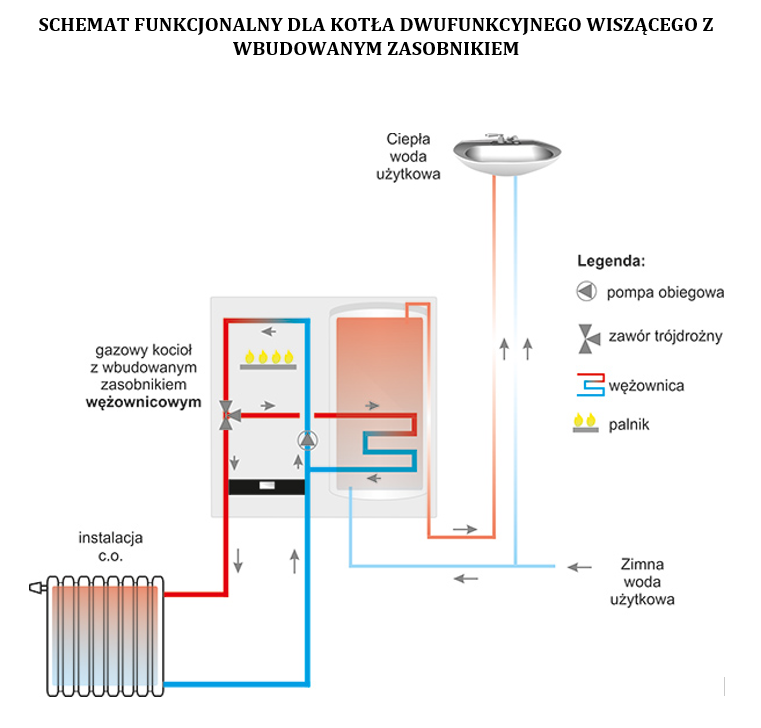 SCHEMAT FUNKCJONALNY DLA KOTŁA DWUFUNKCYJNEGO WISZĄCEGO Z WBUDOWANYM ZASOBNIKIEM  ŁADOWANYM WARSTWOWO    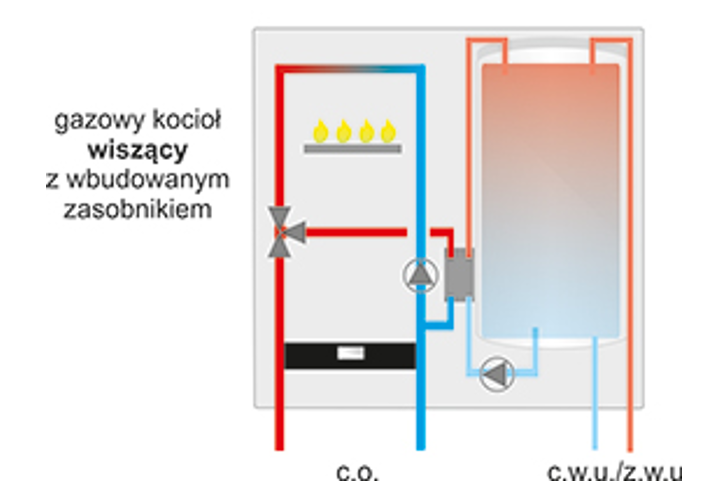 Gazowy kocioł kondensacyjny premium zintegrowany z zasobnikiem ciepłej wody użytkowej o minimalnej pojemności 45 litrów ładowanym warstwowo z regulatorem pogodowym, możliwością sterowania trzema obiegami grzewczymi z mieszaczem obiegiem bezpośrednim oraz obiegiem ciepłej wody użytkowej,Gazowy jednofunkcyjny kocioł centralnego ogrzewania przeznaczony do pracy jako źródło ciepła dla centralnego ogrzewania i ciepłej wody użytkowej. Kocioł wiszący przystosowany do spalania gazu ziemnego GZ 50 (z możliwością przezbrojenia na gaz LPG).. Minimalne wyposażenie i funkcje kotła:wymiennik ciepła ze stali nierdzewnej INOX, palnik modulowany do min.25% mocy nominalnej wykonany ze stali nierdzewnej  regulator pogodowyregulator pokojowy z dziennym i tygodniowym programem sterowania  armatura zabezpieczająca naczynie przeponowe regulacja spalania z zastosowaniem sondy Lambdaelektroniczna wysokoefektywne pompy obiegów klasy energetycznej A dla każdego obiegu grzewczego czujnik temperatury wody do współpracy z podgrzewaczem ciepłej wody użytkowejzawór do napełniania instalacjizabudowane naczynia wzbiorcze do c.o. i c.w.u. hydrauliczny osprzęt odcinający z zaworami odcinającymimożliwość sterowania grzewczym bezpośrednim  i trzema obiegami  grzewczymi z mieszaczemserwisowanie urządzenia z przodu kotła bez konieczności demontowania np. szafek kuchennychwymaga się aby sterownik kotła posiadał funkcję ochrony przed mrozem  element przyłączeniowy kotła po stronie odprowadzania spalinzawór gazowyzespół napełniania instalacji  podświetlany wyświetlacz z panelem dotykowymzestaw odpływowy do kondensatumożliwość rozbudowy o regulator dla dodatkowych obiegów grzewczychmoduł zdalnego sterowania przez komputer i urządzenia mobilne czujnik temperatury zewnętrznej do pracy w systemie sterowania pogodowegotermostat pokojowy z zegarem sterującym z programowaniem dziennym i tygodniowym. sprawność znormalizowana minimum (Hs) minimum  98% / Hi minimum 108%dopuszczalne ciśnienie robocze max. 3 bar poziom mocy akustycznej do 40 dBnominalna moc kotła podawana dla temperatur Tv/ Tr = 50/300Cprzewód spalinowy maksymalnie Dn = 80 mm przyłącze powietrza dolotowego max Dn =100 mmodpływ kondensatu 20 – 24 mmarmatura hydrauliczna i gazowa potrzebna do wykonania połączeń, zabezpieczenia wymagane przepisami prawa budowlanegoaktywny system bezpieczeństwa dla kotłowni gazowych zasilanych gazem ziemnym dopuszczalna tolerancja mocy nominalnej +8 kWWymagane minimalne okresy gwarancji dla kotłów premium:na kocioł minimum 5 latna wymiennik minimum 10latna wykonane prace instalacyjne minimum 5 lat SCHEMAT FUNKCJONALNY DLA KOTŁA DWUFUNKCYJNEGO WISZĄCEGO Z WBUDOWANYM ZASOBNIKIEM  ŁADOWANYM WARSTWOWO    Gazowy kocioł kondensacyjny premium zintegrowany z zasobnikiem ciepłej wody użytkowej o minimalnej pojemności 45 litrów ładowanym warstwowo z regulatorem pogodowym, możliwością sterowania trzema obiegami grzewczymi z mieszaczem obiegiem bezpośrednim oraz obiegiem ciepłej wody użytkowej,Gazowy jednofunkcyjny kocioł centralnego ogrzewania przeznaczony do pracy jako źródło ciepła dla centralnego ogrzewania i ciepłej wody użytkowej. Kocioł wiszący przystosowany do spalania gazu ziemnego GZ 50 (z możliwością przezbrojenia na gaz LPG).. Minimalne wyposażenie i funkcje kotła:wymiennik ciepła ze stali nierdzewnej INOX, palnik modulowany do min.25% mocy nominalnej wykonany ze stali nierdzewnej  regulator pogodowyregulator pokojowy z dziennym i tygodniowym programem sterowania  armatura zabezpieczająca naczynie przeponowe regulacja spalania z zastosowaniem sondy Lambdaelektroniczna wysokoefektywne pompy obiegów klasy energetycznej A dla każdego obiegu grzewczego czujnik temperatury wody do współpracy z podgrzewaczem ciepłej wody użytkowejzawór do napełniania instalacjizabudowane naczynia wzbiorcze do c.o. i c.w.u. hydrauliczny osprzęt odcinający z zaworami odcinającymimożliwość sterowania grzewczym bezpośrednim  i trzema obiegami  grzewczymi z mieszaczemserwisowanie urządzenia z przodu kotła bez konieczności demontowania np. szafek kuchennychwymaga się aby sterownik kotła posiadał funkcję ochrony przed mrozem  element przyłączeniowy kotła po stronie odprowadzania spalinzawór gazowyzespół napełniania instalacji  podświetlany wyświetlacz z panelem dotykowymzestaw odpływowy do kondensatumożliwość rozbudowy o regulator dla dodatkowych obiegów grzewczychmoduł zdalnego sterowania przez komputer i urządzenia mobilne czujnik temperatury zewnętrznej do pracy w systemie sterowania pogodowegotermostat pokojowy z zegarem sterującym z programowaniem dziennym i tygodniowym. sprawność znormalizowana minimum (Hs) minimum  98% / Hi minimum 108%dopuszczalne ciśnienie robocze max. 3 bar poziom mocy akustycznej do 40 dBnominalna moc kotła podawana dla temperatur Tv/ Tr = 50/300Cprzewód spalinowy maksymalnie Dn = 80 mm przyłącze powietrza dolotowego max Dn =100 mmodpływ kondensatu 20 – 24 mmarmatura hydrauliczna i gazowa potrzebna do wykonania połączeń, zabezpieczenia wymagane przepisami prawa budowlanegoaktywny system bezpieczeństwa dla kotłowni gazowych zasilanych gazem ziemnym dopuszczalna tolerancja mocy nominalnej +8 kWWymagane minimalne okresy gwarancji dla kotłów premium:na kocioł minimum 5 latna wymiennik minimum 10latna wykonane prace instalacyjne minimum 5 lat SCHEMAT FUNKCJONALNY DLA KOTŁA DWUFUNKCYJNEGO WISZĄCEGO Z WBUDOWANYM ZASOBNIKIEM  ŁADOWANYM WARSTWOWO    Gazowy kocioł kondensacyjny premium zintegrowany z zasobnikiem ciepłej wody użytkowej o minimalnej pojemności 45 litrów ładowanym warstwowo z regulatorem pogodowym, możliwością sterowania trzema obiegami grzewczymi z mieszaczem obiegiem bezpośrednim oraz obiegiem ciepłej wody użytkowej,Gazowy jednofunkcyjny kocioł centralnego ogrzewania przeznaczony do pracy jako źródło ciepła dla centralnego ogrzewania i ciepłej wody użytkowej. Kocioł wiszący przystosowany do spalania gazu ziemnego GZ 50 (z możliwością przezbrojenia na gaz LPG).. Minimalne wyposażenie i funkcje kotła:wymiennik ciepła ze stali nierdzewnej INOX, palnik modulowany do min.25% mocy nominalnej wykonany ze stali nierdzewnej  regulator pogodowyregulator pokojowy z dziennym i tygodniowym programem sterowania  armatura zabezpieczająca naczynie przeponowe regulacja spalania z zastosowaniem sondy Lambdaelektroniczna wysokoefektywne pompy obiegów klasy energetycznej A dla każdego obiegu grzewczego czujnik temperatury wody do współpracy z podgrzewaczem ciepłej wody użytkowejzawór do napełniania instalacjizabudowane naczynia wzbiorcze do c.o. i c.w.u. hydrauliczny osprzęt odcinający z zaworami odcinającymimożliwość sterowania grzewczym bezpośrednim  i trzema obiegami  grzewczymi z mieszaczemserwisowanie urządzenia z przodu kotła bez konieczności demontowania np. szafek kuchennychwymaga się aby sterownik kotła posiadał funkcję ochrony przed mrozem  element przyłączeniowy kotła po stronie odprowadzania spalinzawór gazowyzespół napełniania instalacji  podświetlany wyświetlacz z panelem dotykowymzestaw odpływowy do kondensatumożliwość rozbudowy o regulator dla dodatkowych obiegów grzewczychmoduł zdalnego sterowania przez komputer i urządzenia mobilne czujnik temperatury zewnętrznej do pracy w systemie sterowania pogodowegotermostat pokojowy z zegarem sterującym z programowaniem dziennym i tygodniowym. sprawność znormalizowana minimum (Hs) minimum  98% / Hi minimum 108%dopuszczalne ciśnienie robocze max. 3 bar poziom mocy akustycznej do 40 dBnominalna moc kotła podawana dla temperatur Tv/ Tr = 50/300Cprzewód spalinowy maksymalnie Dn = 80 mm przyłącze powietrza dolotowego max Dn =100 mmodpływ kondensatu 20 – 24 mmarmatura hydrauliczna i gazowa potrzebna do wykonania połączeń, zabezpieczenia wymagane przepisami prawa budowlanegoaktywny system bezpieczeństwa dla kotłowni gazowych zasilanych gazem ziemnym dopuszczalna tolerancja mocy nominalnej +8 kWWymagane minimalne okresy gwarancji dla kotłów premium:na kocioł minimum 5 latna wymiennik minimum 10latna wykonane prace instalacyjne minimum 5 lat SCHEMAT FUNKCJONALNY DLA KOTŁA DWUFUNKCYJNEGO WISZĄCEGO Z WBUDOWANYM ZASOBNIKIEM  ŁADOWANYM WARSTWOWO    Gazowy kocioł kondensacyjny premium zintegrowany z zasobnikiem ciepłej wody użytkowej o minimalnej pojemności 45 litrów ładowanym warstwowo z regulatorem pogodowym, możliwością sterowania trzema obiegami grzewczymi z mieszaczem obiegiem bezpośrednim oraz obiegiem ciepłej wody użytkowej,Gazowy jednofunkcyjny kocioł centralnego ogrzewania przeznaczony do pracy jako źródło ciepła dla centralnego ogrzewania i ciepłej wody użytkowej. Kocioł wiszący przystosowany do spalania gazu ziemnego GZ 50 (z możliwością przezbrojenia na gaz LPG).. Minimalne wyposażenie i funkcje kotła:wymiennik ciepła ze stali nierdzewnej INOX, palnik modulowany do min.25% mocy nominalnej wykonany ze stali nierdzewnej  regulator pogodowyregulator pokojowy z dziennym i tygodniowym programem sterowania  armatura zabezpieczająca naczynie przeponowe regulacja spalania z zastosowaniem sondy Lambdaelektroniczna wysokoefektywne pompy obiegów klasy energetycznej A dla każdego obiegu grzewczego czujnik temperatury wody do współpracy z podgrzewaczem ciepłej wody użytkowejzawór do napełniania instalacjizabudowane naczynia wzbiorcze do c.o. i c.w.u. hydrauliczny osprzęt odcinający z zaworami odcinającymimożliwość sterowania grzewczym bezpośrednim  i trzema obiegami  grzewczymi z mieszaczemserwisowanie urządzenia z przodu kotła bez konieczności demontowania np. szafek kuchennychwymaga się aby sterownik kotła posiadał funkcję ochrony przed mrozem  element przyłączeniowy kotła po stronie odprowadzania spalinzawór gazowyzespół napełniania instalacji  podświetlany wyświetlacz z panelem dotykowymzestaw odpływowy do kondensatumożliwość rozbudowy o regulator dla dodatkowych obiegów grzewczychmoduł zdalnego sterowania przez komputer i urządzenia mobilne czujnik temperatury zewnętrznej do pracy w systemie sterowania pogodowegotermostat pokojowy z zegarem sterującym z programowaniem dziennym i tygodniowym. sprawność znormalizowana minimum (Hs) minimum  98% / Hi minimum 108%dopuszczalne ciśnienie robocze max. 3 bar poziom mocy akustycznej do 40 dBnominalna moc kotła podawana dla temperatur Tv/ Tr = 50/300Cprzewód spalinowy maksymalnie Dn = 80 mm przyłącze powietrza dolotowego max Dn =100 mmodpływ kondensatu 20 – 24 mmarmatura hydrauliczna i gazowa potrzebna do wykonania połączeń, zabezpieczenia wymagane przepisami prawa budowlanegoaktywny system bezpieczeństwa dla kotłowni gazowych zasilanych gazem ziemnym dopuszczalna tolerancja mocy nominalnej +8 kWWymagane minimalne okresy gwarancji dla kotłów premium:na kocioł minimum 5 latna wymiennik minimum 10latna wykonane prace instalacyjne minimum 5 lat SCHEMAT FUNKCJONALNY DLA KOTŁA DWUFUNKCYJNEGO WISZĄCEGO Z WBUDOWANYM ZASOBNIKIEM  ŁADOWANYM WARSTWOWO    Gazowy kocioł kondensacyjny premium zintegrowany z zasobnikiem ciepłej wody użytkowej o minimalnej pojemności 45 litrów ładowanym warstwowo z regulatorem pogodowym, możliwością sterowania trzema obiegami grzewczymi z mieszaczem obiegiem bezpośrednim oraz obiegiem ciepłej wody użytkowej,Gazowy jednofunkcyjny kocioł centralnego ogrzewania przeznaczony do pracy jako źródło ciepła dla centralnego ogrzewania i ciepłej wody użytkowej. Kocioł wiszący przystosowany do spalania gazu ziemnego GZ 50 (z możliwością przezbrojenia na gaz LPG).. Minimalne wyposażenie i funkcje kotła:wymiennik ciepła ze stali nierdzewnej INOX, palnik modulowany do min.25% mocy nominalnej wykonany ze stali nierdzewnej  regulator pogodowyregulator pokojowy z dziennym i tygodniowym programem sterowania  armatura zabezpieczająca naczynie przeponowe regulacja spalania z zastosowaniem sondy Lambdaelektroniczna wysokoefektywne pompy obiegów klasy energetycznej A dla każdego obiegu grzewczego czujnik temperatury wody do współpracy z podgrzewaczem ciepłej wody użytkowejzawór do napełniania instalacjizabudowane naczynia wzbiorcze do c.o. i c.w.u. hydrauliczny osprzęt odcinający z zaworami odcinającymimożliwość sterowania grzewczym bezpośrednim  i trzema obiegami  grzewczymi z mieszaczemserwisowanie urządzenia z przodu kotła bez konieczności demontowania np. szafek kuchennychwymaga się aby sterownik kotła posiadał funkcję ochrony przed mrozem  element przyłączeniowy kotła po stronie odprowadzania spalinzawór gazowyzespół napełniania instalacji  podświetlany wyświetlacz z panelem dotykowymzestaw odpływowy do kondensatumożliwość rozbudowy o regulator dla dodatkowych obiegów grzewczychmoduł zdalnego sterowania przez komputer i urządzenia mobilne czujnik temperatury zewnętrznej do pracy w systemie sterowania pogodowegotermostat pokojowy z zegarem sterującym z programowaniem dziennym i tygodniowym. sprawność znormalizowana minimum (Hs) minimum  98% / Hi minimum 108%dopuszczalne ciśnienie robocze max. 3 bar poziom mocy akustycznej do 40 dBnominalna moc kotła podawana dla temperatur Tv/ Tr = 50/300Cprzewód spalinowy maksymalnie Dn = 80 mm przyłącze powietrza dolotowego max Dn =100 mmodpływ kondensatu 20 – 24 mmarmatura hydrauliczna i gazowa potrzebna do wykonania połączeń, zabezpieczenia wymagane przepisami prawa budowlanegoaktywny system bezpieczeństwa dla kotłowni gazowych zasilanych gazem ziemnym dopuszczalna tolerancja mocy nominalnej +8 kWWymagane minimalne okresy gwarancji dla kotłów premium:na kocioł minimum 5 latna wymiennik minimum 10latna wykonane prace instalacyjne minimum 5 lat SCHEMAT FUNKCJONALNY DLA KOTŁA DWUFUNKCYJNEGO WISZĄCEGO Z WBUDOWANYM ZASOBNIKIEM  ŁADOWANYM WARSTWOWO    Symbolkotła                  Typ kotłaMin. moc nominalnakotła [kW]Ilość urządzeń  [szt]Łączna moc urządzeń    [kW]Powierzchnia ogrzewana lokali    [m2]GKP4Stojący kocioł kondensacyjny dwufunkcyjny z wbudowanym zasobnikiem c.w.u.13000GKP5Stojący kocioł kondensacyjny dwufunkcyjny z wbudowanym zasobnikiem c.w.u.18118150GKP6Stojący kocioł kondensacyjny dwufunkcyjny z wbudowanym zasobnikiem c.w.u.2582001180GKP7Stojący kocioł kondensacyjny dwufunkcyjny z wbudowanym zasobnikiem c.w.u.35270450RAZEMRAZEMRAZEM112881780Stojący kompaktowy kocioł kondensacyjny z zasobnikiem wbudowanym o pojemności minimum 100 litrów ładowany warstwowo lub z wężownicą. Kocioł z regulatorem pogodowym, modułem sterowania przez internet. Minimalne wyposażenie i funkcje kotła:wymiennik ciepła ze stali nierdzewnej INOX, palnik modulowany do min.25% mocy nominalnej wykonany ze stali nierdzewnej  regulator pogodowyregulator pokojowy z dziennym i tygodniowym programem sterowania  armatura zabezpieczająca naczynie przeponowe regulacja spalania z zastosowaniem sondy Lambdaelektroniczna wysokoefektywne pompy obiegów klasy energetycznej A dla każdego obiegu grzewczego czujnik temperatury wody do współpracy z podgrzewaczem ciepłej wody użytkowejzawór do napełniania instalacjizabudowane naczynia wzbiorcze do c.o. i c.w.u. hydrauliczny osprzęt odcinający z zaworami odcinającymimożliwość sterowania grzewczym bezpośrednim  i trzema obiegami  grzewczymi z mieszaczemserwisowanie urządzenia z przodu kotła bez konieczności demontowania np. szafek kuchennychwymaga się aby sterownik kotła posiadał funkcję ochrony przed mrozem  element przyłączeniowy kotła po stronie odprowadzania spalinzawór gazowyzespół napełniania instalacji  podświetlany wyświetlacz z panelem dotykowymzestaw odpływowy do kondensatumożliwość rozbudowy o regulator dla dodatkowych obiegów grzewczychmoduł zdalnego sterowania przez komputer i urządzenia mobilne czujnik temperatury zewnętrznej do pracy w systemie sterowania pogodowegotermostat pokojowy z zegarem sterującym z programowaniem dziennym i tygodniowym. sprawność znormalizowana minimum (Hs) minimum  98% / Hi minimum 108%dopuszczalne ciśnienie robocze max. 3 bar poziom mocy akustycznej do 40 dBnominalna moc kotła podawana dla temperatur Tv/ Tr = 50/300Cprzewód spalinowy maksymalnie Dn = 80 mm przyłącze powietrza dolotowego max Dn =100 mmodpływ kondensatu 20 – 24 mmarmatura hydrauliczna i gazowa potrzebna do wykonania połączeń, zabezpieczenia wymagane przepisami prawa budowlanegoaktywny system bezpieczeństwa dla kotłowni gazowych zasilanych gazem ziemnym dopuszczalna tolerancja mocy nominalnej +3kWWymagane minimalne okresy gwarancji dla kotłów premium:na kocioł minimum 5 latna wymiennik minimum 10latna wykonane prace instalacyjne minimum 5 lat SCHEMAT FUNKCJONALNY DLA KOTŁA DWUFUNKCYJNEGO STOJĄCEGO Z WBUDOWANYM ZASOBNIKIEM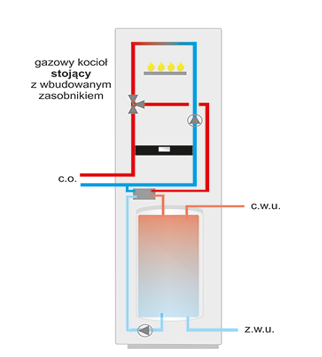 Zastosowane gazowe kotły kondensacyjne powinien być wyprodukowane zgodnie z obowiązującymi przepisami i normami oraz powinien mieć nadany znak CE gwarantujący bezpieczne działanie podczas prawidłowego użytkowania. Kotły muszą charakteryzować się minimalnym poziomem efektywności energetycznej i normami emisji zanieczyszczeń, które zostały określone w środkach wykonawczych do Dyrektywy 2009/125/WE z dnia 21 października 2009 r.  Parametry kotła muszą być zgodne z wymogami dyrektywy 2012/27/WE.Stojący kompaktowy kocioł kondensacyjny z zasobnikiem wbudowanym o pojemności minimum 100 litrów ładowany warstwowo lub z wężownicą. Kocioł z regulatorem pogodowym, modułem sterowania przez internet. Minimalne wyposażenie i funkcje kotła:wymiennik ciepła ze stali nierdzewnej INOX, palnik modulowany do min.25% mocy nominalnej wykonany ze stali nierdzewnej  regulator pogodowyregulator pokojowy z dziennym i tygodniowym programem sterowania  armatura zabezpieczająca naczynie przeponowe regulacja spalania z zastosowaniem sondy Lambdaelektroniczna wysokoefektywne pompy obiegów klasy energetycznej A dla każdego obiegu grzewczego czujnik temperatury wody do współpracy z podgrzewaczem ciepłej wody użytkowejzawór do napełniania instalacjizabudowane naczynia wzbiorcze do c.o. i c.w.u. hydrauliczny osprzęt odcinający z zaworami odcinającymimożliwość sterowania grzewczym bezpośrednim  i trzema obiegami  grzewczymi z mieszaczemserwisowanie urządzenia z przodu kotła bez konieczności demontowania np. szafek kuchennychwymaga się aby sterownik kotła posiadał funkcję ochrony przed mrozem  element przyłączeniowy kotła po stronie odprowadzania spalinzawór gazowyzespół napełniania instalacji  podświetlany wyświetlacz z panelem dotykowymzestaw odpływowy do kondensatumożliwość rozbudowy o regulator dla dodatkowych obiegów grzewczychmoduł zdalnego sterowania przez komputer i urządzenia mobilne czujnik temperatury zewnętrznej do pracy w systemie sterowania pogodowegotermostat pokojowy z zegarem sterującym z programowaniem dziennym i tygodniowym. sprawność znormalizowana minimum (Hs) minimum  98% / Hi minimum 108%dopuszczalne ciśnienie robocze max. 3 bar poziom mocy akustycznej do 40 dBnominalna moc kotła podawana dla temperatur Tv/ Tr = 50/300Cprzewód spalinowy maksymalnie Dn = 80 mm przyłącze powietrza dolotowego max Dn =100 mmodpływ kondensatu 20 – 24 mmarmatura hydrauliczna i gazowa potrzebna do wykonania połączeń, zabezpieczenia wymagane przepisami prawa budowlanegoaktywny system bezpieczeństwa dla kotłowni gazowych zasilanych gazem ziemnym dopuszczalna tolerancja mocy nominalnej +3kWWymagane minimalne okresy gwarancji dla kotłów premium:na kocioł minimum 5 latna wymiennik minimum 10latna wykonane prace instalacyjne minimum 5 lat SCHEMAT FUNKCJONALNY DLA KOTŁA DWUFUNKCYJNEGO STOJĄCEGO Z WBUDOWANYM ZASOBNIKIEMZastosowane gazowe kotły kondensacyjne powinien być wyprodukowane zgodnie z obowiązującymi przepisami i normami oraz powinien mieć nadany znak CE gwarantujący bezpieczne działanie podczas prawidłowego użytkowania. Kotły muszą charakteryzować się minimalnym poziomem efektywności energetycznej i normami emisji zanieczyszczeń, które zostały określone w środkach wykonawczych do Dyrektywy 2009/125/WE z dnia 21 października 2009 r.  Parametry kotła muszą być zgodne z wymogami dyrektywy 2012/27/WE.Stojący kompaktowy kocioł kondensacyjny z zasobnikiem wbudowanym o pojemności minimum 100 litrów ładowany warstwowo lub z wężownicą. Kocioł z regulatorem pogodowym, modułem sterowania przez internet. Minimalne wyposażenie i funkcje kotła:wymiennik ciepła ze stali nierdzewnej INOX, palnik modulowany do min.25% mocy nominalnej wykonany ze stali nierdzewnej  regulator pogodowyregulator pokojowy z dziennym i tygodniowym programem sterowania  armatura zabezpieczająca naczynie przeponowe regulacja spalania z zastosowaniem sondy Lambdaelektroniczna wysokoefektywne pompy obiegów klasy energetycznej A dla każdego obiegu grzewczego czujnik temperatury wody do współpracy z podgrzewaczem ciepłej wody użytkowejzawór do napełniania instalacjizabudowane naczynia wzbiorcze do c.o. i c.w.u. hydrauliczny osprzęt odcinający z zaworami odcinającymimożliwość sterowania grzewczym bezpośrednim  i trzema obiegami  grzewczymi z mieszaczemserwisowanie urządzenia z przodu kotła bez konieczności demontowania np. szafek kuchennychwymaga się aby sterownik kotła posiadał funkcję ochrony przed mrozem  element przyłączeniowy kotła po stronie odprowadzania spalinzawór gazowyzespół napełniania instalacji  podświetlany wyświetlacz z panelem dotykowymzestaw odpływowy do kondensatumożliwość rozbudowy o regulator dla dodatkowych obiegów grzewczychmoduł zdalnego sterowania przez komputer i urządzenia mobilne czujnik temperatury zewnętrznej do pracy w systemie sterowania pogodowegotermostat pokojowy z zegarem sterującym z programowaniem dziennym i tygodniowym. sprawność znormalizowana minimum (Hs) minimum  98% / Hi minimum 108%dopuszczalne ciśnienie robocze max. 3 bar poziom mocy akustycznej do 40 dBnominalna moc kotła podawana dla temperatur Tv/ Tr = 50/300Cprzewód spalinowy maksymalnie Dn = 80 mm przyłącze powietrza dolotowego max Dn =100 mmodpływ kondensatu 20 – 24 mmarmatura hydrauliczna i gazowa potrzebna do wykonania połączeń, zabezpieczenia wymagane przepisami prawa budowlanegoaktywny system bezpieczeństwa dla kotłowni gazowych zasilanych gazem ziemnym dopuszczalna tolerancja mocy nominalnej +3kWWymagane minimalne okresy gwarancji dla kotłów premium:na kocioł minimum 5 latna wymiennik minimum 10latna wykonane prace instalacyjne minimum 5 lat SCHEMAT FUNKCJONALNY DLA KOTŁA DWUFUNKCYJNEGO STOJĄCEGO Z WBUDOWANYM ZASOBNIKIEMZastosowane gazowe kotły kondensacyjne powinien być wyprodukowane zgodnie z obowiązującymi przepisami i normami oraz powinien mieć nadany znak CE gwarantujący bezpieczne działanie podczas prawidłowego użytkowania. Kotły muszą charakteryzować się minimalnym poziomem efektywności energetycznej i normami emisji zanieczyszczeń, które zostały określone w środkach wykonawczych do Dyrektywy 2009/125/WE z dnia 21 października 2009 r.  Parametry kotła muszą być zgodne z wymogami dyrektywy 2012/27/WE.Stojący kompaktowy kocioł kondensacyjny z zasobnikiem wbudowanym o pojemności minimum 100 litrów ładowany warstwowo lub z wężownicą. Kocioł z regulatorem pogodowym, modułem sterowania przez internet. Minimalne wyposażenie i funkcje kotła:wymiennik ciepła ze stali nierdzewnej INOX, palnik modulowany do min.25% mocy nominalnej wykonany ze stali nierdzewnej  regulator pogodowyregulator pokojowy z dziennym i tygodniowym programem sterowania  armatura zabezpieczająca naczynie przeponowe regulacja spalania z zastosowaniem sondy Lambdaelektroniczna wysokoefektywne pompy obiegów klasy energetycznej A dla każdego obiegu grzewczego czujnik temperatury wody do współpracy z podgrzewaczem ciepłej wody użytkowejzawór do napełniania instalacjizabudowane naczynia wzbiorcze do c.o. i c.w.u. hydrauliczny osprzęt odcinający z zaworami odcinającymimożliwość sterowania grzewczym bezpośrednim  i trzema obiegami  grzewczymi z mieszaczemserwisowanie urządzenia z przodu kotła bez konieczności demontowania np. szafek kuchennychwymaga się aby sterownik kotła posiadał funkcję ochrony przed mrozem  element przyłączeniowy kotła po stronie odprowadzania spalinzawór gazowyzespół napełniania instalacji  podświetlany wyświetlacz z panelem dotykowymzestaw odpływowy do kondensatumożliwość rozbudowy o regulator dla dodatkowych obiegów grzewczychmoduł zdalnego sterowania przez komputer i urządzenia mobilne czujnik temperatury zewnętrznej do pracy w systemie sterowania pogodowegotermostat pokojowy z zegarem sterującym z programowaniem dziennym i tygodniowym. sprawność znormalizowana minimum (Hs) minimum  98% / Hi minimum 108%dopuszczalne ciśnienie robocze max. 3 bar poziom mocy akustycznej do 40 dBnominalna moc kotła podawana dla temperatur Tv/ Tr = 50/300Cprzewód spalinowy maksymalnie Dn = 80 mm przyłącze powietrza dolotowego max Dn =100 mmodpływ kondensatu 20 – 24 mmarmatura hydrauliczna i gazowa potrzebna do wykonania połączeń, zabezpieczenia wymagane przepisami prawa budowlanegoaktywny system bezpieczeństwa dla kotłowni gazowych zasilanych gazem ziemnym dopuszczalna tolerancja mocy nominalnej +3kWWymagane minimalne okresy gwarancji dla kotłów premium:na kocioł minimum 5 latna wymiennik minimum 10latna wykonane prace instalacyjne minimum 5 lat SCHEMAT FUNKCJONALNY DLA KOTŁA DWUFUNKCYJNEGO STOJĄCEGO Z WBUDOWANYM ZASOBNIKIEMZastosowane gazowe kotły kondensacyjne powinien być wyprodukowane zgodnie z obowiązującymi przepisami i normami oraz powinien mieć nadany znak CE gwarantujący bezpieczne działanie podczas prawidłowego użytkowania. Kotły muszą charakteryzować się minimalnym poziomem efektywności energetycznej i normami emisji zanieczyszczeń, które zostały określone w środkach wykonawczych do Dyrektywy 2009/125/WE z dnia 21 października 2009 r.  Parametry kotła muszą być zgodne z wymogami dyrektywy 2012/27/WE.Stojący kompaktowy kocioł kondensacyjny z zasobnikiem wbudowanym o pojemności minimum 100 litrów ładowany warstwowo lub z wężownicą. Kocioł z regulatorem pogodowym, modułem sterowania przez internet. Minimalne wyposażenie i funkcje kotła:wymiennik ciepła ze stali nierdzewnej INOX, palnik modulowany do min.25% mocy nominalnej wykonany ze stali nierdzewnej  regulator pogodowyregulator pokojowy z dziennym i tygodniowym programem sterowania  armatura zabezpieczająca naczynie przeponowe regulacja spalania z zastosowaniem sondy Lambdaelektroniczna wysokoefektywne pompy obiegów klasy energetycznej A dla każdego obiegu grzewczego czujnik temperatury wody do współpracy z podgrzewaczem ciepłej wody użytkowejzawór do napełniania instalacjizabudowane naczynia wzbiorcze do c.o. i c.w.u. hydrauliczny osprzęt odcinający z zaworami odcinającymimożliwość sterowania grzewczym bezpośrednim  i trzema obiegami  grzewczymi z mieszaczemserwisowanie urządzenia z przodu kotła bez konieczności demontowania np. szafek kuchennychwymaga się aby sterownik kotła posiadał funkcję ochrony przed mrozem  element przyłączeniowy kotła po stronie odprowadzania spalinzawór gazowyzespół napełniania instalacji  podświetlany wyświetlacz z panelem dotykowymzestaw odpływowy do kondensatumożliwość rozbudowy o regulator dla dodatkowych obiegów grzewczychmoduł zdalnego sterowania przez komputer i urządzenia mobilne czujnik temperatury zewnętrznej do pracy w systemie sterowania pogodowegotermostat pokojowy z zegarem sterującym z programowaniem dziennym i tygodniowym. sprawność znormalizowana minimum (Hs) minimum  98% / Hi minimum 108%dopuszczalne ciśnienie robocze max. 3 bar poziom mocy akustycznej do 40 dBnominalna moc kotła podawana dla temperatur Tv/ Tr = 50/300Cprzewód spalinowy maksymalnie Dn = 80 mm przyłącze powietrza dolotowego max Dn =100 mmodpływ kondensatu 20 – 24 mmarmatura hydrauliczna i gazowa potrzebna do wykonania połączeń, zabezpieczenia wymagane przepisami prawa budowlanegoaktywny system bezpieczeństwa dla kotłowni gazowych zasilanych gazem ziemnym dopuszczalna tolerancja mocy nominalnej +3kWWymagane minimalne okresy gwarancji dla kotłów premium:na kocioł minimum 5 latna wymiennik minimum 10latna wykonane prace instalacyjne minimum 5 lat SCHEMAT FUNKCJONALNY DLA KOTŁA DWUFUNKCYJNEGO STOJĄCEGO Z WBUDOWANYM ZASOBNIKIEMZastosowane gazowe kotły kondensacyjne powinien być wyprodukowane zgodnie z obowiązującymi przepisami i normami oraz powinien mieć nadany znak CE gwarantujący bezpieczne działanie podczas prawidłowego użytkowania. Kotły muszą charakteryzować się minimalnym poziomem efektywności energetycznej i normami emisji zanieczyszczeń, które zostały określone w środkach wykonawczych do Dyrektywy 2009/125/WE z dnia 21 października 2009 r.  Parametry kotła muszą być zgodne z wymogami dyrektywy 2012/27/WE.Stojący kompaktowy kocioł kondensacyjny z zasobnikiem wbudowanym o pojemności minimum 100 litrów ładowany warstwowo lub z wężownicą. Kocioł z regulatorem pogodowym, modułem sterowania przez internet. Minimalne wyposażenie i funkcje kotła:wymiennik ciepła ze stali nierdzewnej INOX, palnik modulowany do min.25% mocy nominalnej wykonany ze stali nierdzewnej  regulator pogodowyregulator pokojowy z dziennym i tygodniowym programem sterowania  armatura zabezpieczająca naczynie przeponowe regulacja spalania z zastosowaniem sondy Lambdaelektroniczna wysokoefektywne pompy obiegów klasy energetycznej A dla każdego obiegu grzewczego czujnik temperatury wody do współpracy z podgrzewaczem ciepłej wody użytkowejzawór do napełniania instalacjizabudowane naczynia wzbiorcze do c.o. i c.w.u. hydrauliczny osprzęt odcinający z zaworami odcinającymimożliwość sterowania grzewczym bezpośrednim  i trzema obiegami  grzewczymi z mieszaczemserwisowanie urządzenia z przodu kotła bez konieczności demontowania np. szafek kuchennychwymaga się aby sterownik kotła posiadał funkcję ochrony przed mrozem  element przyłączeniowy kotła po stronie odprowadzania spalinzawór gazowyzespół napełniania instalacji  podświetlany wyświetlacz z panelem dotykowymzestaw odpływowy do kondensatumożliwość rozbudowy o regulator dla dodatkowych obiegów grzewczychmoduł zdalnego sterowania przez komputer i urządzenia mobilne czujnik temperatury zewnętrznej do pracy w systemie sterowania pogodowegotermostat pokojowy z zegarem sterującym z programowaniem dziennym i tygodniowym. sprawność znormalizowana minimum (Hs) minimum  98% / Hi minimum 108%dopuszczalne ciśnienie robocze max. 3 bar poziom mocy akustycznej do 40 dBnominalna moc kotła podawana dla temperatur Tv/ Tr = 50/300Cprzewód spalinowy maksymalnie Dn = 80 mm przyłącze powietrza dolotowego max Dn =100 mmodpływ kondensatu 20 – 24 mmarmatura hydrauliczna i gazowa potrzebna do wykonania połączeń, zabezpieczenia wymagane przepisami prawa budowlanegoaktywny system bezpieczeństwa dla kotłowni gazowych zasilanych gazem ziemnym dopuszczalna tolerancja mocy nominalnej +3kWWymagane minimalne okresy gwarancji dla kotłów premium:na kocioł minimum 5 latna wymiennik minimum 10latna wykonane prace instalacyjne minimum 5 lat SCHEMAT FUNKCJONALNY DLA KOTŁA DWUFUNKCYJNEGO STOJĄCEGO Z WBUDOWANYM ZASOBNIKIEMZastosowane gazowe kotły kondensacyjne powinien być wyprodukowane zgodnie z obowiązującymi przepisami i normami oraz powinien mieć nadany znak CE gwarantujący bezpieczne działanie podczas prawidłowego użytkowania. Kotły muszą charakteryzować się minimalnym poziomem efektywności energetycznej i normami emisji zanieczyszczeń, które zostały określone w środkach wykonawczych do Dyrektywy 2009/125/WE z dnia 21 października 2009 r.  Parametry kotła muszą być zgodne z wymogami dyrektywy 2012/27/WE.OGÓŁEM  GRUPA KOTŁÓW PREMIUM OGÓŁEM  GRUPA KOTŁÓW PREMIUM OGÓŁEM  GRUPA KOTŁÓW PREMIUM Ilość urządzeń  [szt.]Łączna moc urządzeń    [kW]Powierzchnia ogrzewana lokali    [m2]OGÓŁEM  GRUPA KOTŁÓW PREMIUM OGÓŁEM  GRUPA KOTŁÓW PREMIUM OGÓŁEM  GRUPA KOTŁÓW PREMIUM 25 585 3637Koszty związane z wykonaniem instalacji płatne przez mieszkańca (koszty niekwalifikowane projektu):Zapewnienie prawidłowej wentylacji w pomieszczeniu kotłowniZapewnienie prawidłowo uziemionego i zabezpieczonego podwójnego gniazda elektrycznegoRozwiercenie komina spalinowego jeżeli prawidłowy montaż wkładu kominowego będzie niemożliwy z powodu zbyt małej średnicy przewodu spalinowegoDodatkowe montaże pomp na obiegach grzewczych ( modernizacja kotłowniInne przeróbki instalacji centralnego ogrzewania czy ciepłej wody użytkowej poza kotłowniąInne roboty instalacyjne zlecone prywatnie do wykonania przez mieszkańcaMontaż detektorów tlenku węgla w budynkachKoszty związane z wykonaniem instalacji płatne przez mieszkańca (koszty niekwalifikowane projektu):Zapewnienie prawidłowej wentylacji w pomieszczeniu kotłowniZapewnienie prawidłowo uziemionego i zabezpieczonego podwójnego gniazda elektrycznegoRozwiercenie komina spalinowego jeżeli prawidłowy montaż wkładu kominowego będzie niemożliwy z powodu zbyt małej średnicy przewodu spalinowegoDodatkowe montaże pomp na obiegach grzewczych ( modernizacja kotłowniInne przeróbki instalacji centralnego ogrzewania czy ciepłej wody użytkowej poza kotłowniąInne roboty instalacyjne zlecone prywatnie do wykonania przez mieszkańcaMontaż detektorów tlenku węgla w budynkachKoszty związane z wykonaniem instalacji płatne przez mieszkańca (koszty niekwalifikowane projektu):Zapewnienie prawidłowej wentylacji w pomieszczeniu kotłowniZapewnienie prawidłowo uziemionego i zabezpieczonego podwójnego gniazda elektrycznegoRozwiercenie komina spalinowego jeżeli prawidłowy montaż wkładu kominowego będzie niemożliwy z powodu zbyt małej średnicy przewodu spalinowegoDodatkowe montaże pomp na obiegach grzewczych ( modernizacja kotłowniInne przeróbki instalacji centralnego ogrzewania czy ciepłej wody użytkowej poza kotłowniąInne roboty instalacyjne zlecone prywatnie do wykonania przez mieszkańcaMontaż detektorów tlenku węgla w budynkachKoszty związane z wykonaniem instalacji płatne przez mieszkańca (koszty niekwalifikowane projektu):Zapewnienie prawidłowej wentylacji w pomieszczeniu kotłowniZapewnienie prawidłowo uziemionego i zabezpieczonego podwójnego gniazda elektrycznegoRozwiercenie komina spalinowego jeżeli prawidłowy montaż wkładu kominowego będzie niemożliwy z powodu zbyt małej średnicy przewodu spalinowegoDodatkowe montaże pomp na obiegach grzewczych ( modernizacja kotłowniInne przeróbki instalacji centralnego ogrzewania czy ciepłej wody użytkowej poza kotłowniąInne roboty instalacyjne zlecone prywatnie do wykonania przez mieszkańcaMontaż detektorów tlenku węgla w budynkachKoszty związane z wykonaniem instalacji płatne przez mieszkańca (koszty niekwalifikowane projektu):Zapewnienie prawidłowej wentylacji w pomieszczeniu kotłowniZapewnienie prawidłowo uziemionego i zabezpieczonego podwójnego gniazda elektrycznegoRozwiercenie komina spalinowego jeżeli prawidłowy montaż wkładu kominowego będzie niemożliwy z powodu zbyt małej średnicy przewodu spalinowegoDodatkowe montaże pomp na obiegach grzewczych ( modernizacja kotłowniInne przeróbki instalacji centralnego ogrzewania czy ciepłej wody użytkowej poza kotłowniąInne roboty instalacyjne zlecone prywatnie do wykonania przez mieszkańcaMontaż detektorów tlenku węgla w budynkachKoszty związane z wykonaniem instalacji płatne przez mieszkańca (koszty niekwalifikowane projektu):Zapewnienie prawidłowej wentylacji w pomieszczeniu kotłowniZapewnienie prawidłowo uziemionego i zabezpieczonego podwójnego gniazda elektrycznegoRozwiercenie komina spalinowego jeżeli prawidłowy montaż wkładu kominowego będzie niemożliwy z powodu zbyt małej średnicy przewodu spalinowegoDodatkowe montaże pomp na obiegach grzewczych ( modernizacja kotłowniInne przeróbki instalacji centralnego ogrzewania czy ciepłej wody użytkowej poza kotłowniąInne roboty instalacyjne zlecone prywatnie do wykonania przez mieszkańcaMontaż detektorów tlenku węgla w budynkachSYMBOL KOTŁARODZAJ WKŁADU KOMINOWEGORODZAJ WKŁADU KOMINOWEGORODZAJ WKŁADU KOMINOWEGORODZAJ WKŁADU KOMINOWEGOSYMBOL KOTŁAdo 8mbod 8 do 10mbOd 10 do 12mbwyrzut przez ścianęGKS141040GKS20530GKS381090GKS41220GKS59310GKS60000GKP11101GKP23301GKP30130GKP40000GKP50100GKP62420GKP70020RAZEM2840262OGÓŁEM96969696Wszelkie kwestie związane z odprowadzeniem spalin z kotłów opalanych gazem zostały zawarte w Obwieszczeniu Ministra Infrastruktury z dnia 17 lipca 2015 roku w sprawie ogłoszenia jednolitego tekstu rozporządzenia Ministra Infrastruktury w sprawie warunków jakim powinny odpowiadać budynki i ich usytuowanie (Dz.U. 2015 poz.1422)W ramach projektu będą montowane systemy spalinowe przeznaczone do kotłów kondensacyjnych oraz kotłów z zamkniętą komora spalania. Przestrzenią pomiędzy płaszczem powietrznym ( szachem kominowym ), a przewodem spalinowym zasysane jest powietrze potrzebne do procesu spalania. Przewodem wewnętrznym odprowadzane są spaliny z urządzenia grzewczego. Przewód spalinowy wykonany będzie  ze stali kwasoodpornej z uwagi na szczególne narażenie na działanie kwasów powstałych wskutek reakcji tlenków kwasowych z wodą. Dodatkowo w wewnętrznym  przewodzie spalinowym będą zastosowane uszczelki, które mają zapewnić 100% szczelności połączeń oraz zagwarantować bezpieczeństwo użytkownikom systemu. Aby zapewnić szczelność przewodu spalinowego należy zastosować połączenia kielichowe z uszczelką trzywargową, która powinna być umieszczona minimum 30 mm od krawędzi mufy. Wysokość mufy powinna wynosić minimum 70 mm. Nypel rury spalinowej powinien posiadać zawinięcia, które zabezpieczają przed uszkodzeniem uszczelki i ułatwiają montaż. Rodzaj połączenia mufa/nypel. Wysokość mufy minimum 70 mm. Nypel płaszcza powinien posiadać żłobienie, które dodatkowo wzmocni połączenie i  zapewni prawidłowe osadzenie elementu. W przypadku montażu rury spalinowej w szachcie kominowym należy zastosować druty dystansowe umożliwiające utrzymanie przewodu spalinowego w osi komina. Tryb pracy – nadciśnienie Minimalna grubość blachy 0,5 mm  dla przewodu spalinowego i płaszcza powietrznego. Klasa temperatury T 200Klasa ciśnienia – P2 Odporność na działanie kondensatu – WGatunek stali płaszcza i rdzenia spalinowego 1.4301 zgodny z PN-EN 1856-1 lub równoważna. Średnica przewodu spalinowego maksymalnie 80 mm Średnica płaszcza powietrznego maksymalnie 100 mm Średnica przewodu spalinowego powinna być dostosowana do średnicy przewodu spalinowego kotła centralnego ogrzewania. W zależności od wysokości budynku przewiduje się trzy wysokości kominów  do 8 m , 8-10 m, 10 – 12 m.W budynkach gdzie nie ma możliwości odprowadzenia spalin do komina zastosowane zostanie odprowadzenie spalin przez ścianę o maksymalnej długości rury 2mb. Prawidłową wentylację pomieszczenia w którym będzie montowany kocioł centralnego ogrzewania zapewnia na własny koszt mieszkaniec/użytkownik SCHEMATY FUNKCJONALNE PRZEWODÓW POWIETRZNO – SPALINOWYCH DLA KOTŁÓW Z ZAMKNIĘTĄ KOMORĄ SPALANIA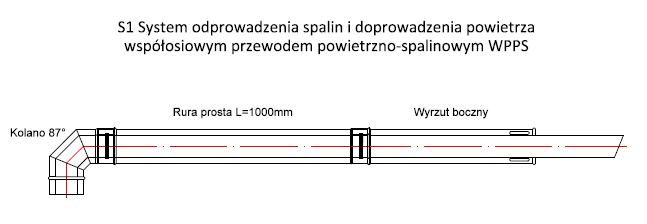 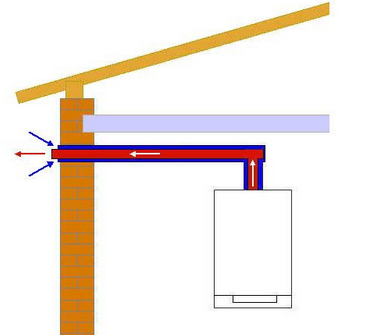 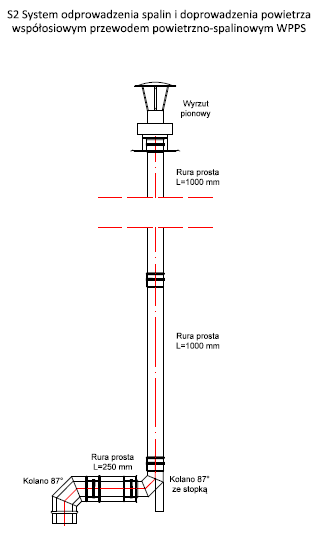 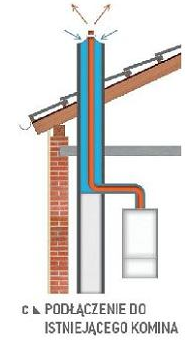 W zdecydowanej większości budynków stosowane będzie podłączenie do istniejącego komina spalinowego przy wykorzystaniu wkładu kominowego o średnicy maksymalnej 80 mm wykonanego według wcześniej opisanych parametrów. W ramach niniejszego projektu należy zaprojektować, dostarczyć i zamontować kompletne i zgodne z normami systemy odprowadzania spalin dostosowane indywidualnie do warunków pracy danego urządzenia. System odprowadzenia spalin z uwagi na spływające skropliny i panujące w nim ciśnienie musi być szczelny i odporny na kapilarne zasysanie skroplin w miejscach styku elementów długościowych systemu. Kominy muszą spełniać również wymagania przeciwpożarowe zawarte w §266 Rozporządzenia Ministra Infrastruktury. W myśl tego rozporządzenia przewody spalinowe i dymowe powinny być wykonane z wyrobów niepalnych.Uwaga:Wykonawca po wykonaniu kompletnej kotłowni wraz z systemem odprowadzenia spalin odpowiada za odbiór kominiarski wykonanej instalacji i pokrywa jego koszty.WYKAZ KOSZTÓW NIEKWALIFIKOWANYCH, KTÓRYCH KOSZTY WYKONANIA POKRYWA MIESZKANIEC:Rozwiercenie komina spalinowego jeżeli prawidłowy montaż wkładu kominowego będzie niemożliwy z powodu zbyt małej średnicy przewodu spalinowego, jeżeli będzie to konieczne do zamontowania wkładu kominowego ( zbyt mała średnica, przekrzywiony komin, wystające elementy w kominie uniemożliwiające zamontowanie wkładu kominowego, uskoki występujące w kominie itp.) Koszty przeglądu kominiarskiego przed przystąpieniem do montażu wkładu kominowego, sprawdzenie wymaganego ciągu kominowego i wymaganego przekroju komina ( przegląd dopuszczający). Wszelkie kwestie związane z odprowadzeniem spalin z kotłów opalanych gazem zostały zawarte w Obwieszczeniu Ministra Infrastruktury z dnia 17 lipca 2015 roku w sprawie ogłoszenia jednolitego tekstu rozporządzenia Ministra Infrastruktury w sprawie warunków jakim powinny odpowiadać budynki i ich usytuowanie (Dz.U. 2015 poz.1422)W ramach projektu będą montowane systemy spalinowe przeznaczone do kotłów kondensacyjnych oraz kotłów z zamkniętą komora spalania. Przestrzenią pomiędzy płaszczem powietrznym ( szachem kominowym ), a przewodem spalinowym zasysane jest powietrze potrzebne do procesu spalania. Przewodem wewnętrznym odprowadzane są spaliny z urządzenia grzewczego. Przewód spalinowy wykonany będzie  ze stali kwasoodpornej z uwagi na szczególne narażenie na działanie kwasów powstałych wskutek reakcji tlenków kwasowych z wodą. Dodatkowo w wewnętrznym  przewodzie spalinowym będą zastosowane uszczelki, które mają zapewnić 100% szczelności połączeń oraz zagwarantować bezpieczeństwo użytkownikom systemu. Aby zapewnić szczelność przewodu spalinowego należy zastosować połączenia kielichowe z uszczelką trzywargową, która powinna być umieszczona minimum 30 mm od krawędzi mufy. Wysokość mufy powinna wynosić minimum 70 mm. Nypel rury spalinowej powinien posiadać zawinięcia, które zabezpieczają przed uszkodzeniem uszczelki i ułatwiają montaż. Rodzaj połączenia mufa/nypel. Wysokość mufy minimum 70 mm. Nypel płaszcza powinien posiadać żłobienie, które dodatkowo wzmocni połączenie i  zapewni prawidłowe osadzenie elementu. W przypadku montażu rury spalinowej w szachcie kominowym należy zastosować druty dystansowe umożliwiające utrzymanie przewodu spalinowego w osi komina. Tryb pracy – nadciśnienie Minimalna grubość blachy 0,5 mm  dla przewodu spalinowego i płaszcza powietrznego. Klasa temperatury T 200Klasa ciśnienia – P2 Odporność na działanie kondensatu – WGatunek stali płaszcza i rdzenia spalinowego 1.4301 zgodny z PN-EN 1856-1 lub równoważna. Średnica przewodu spalinowego maksymalnie 80 mm Średnica płaszcza powietrznego maksymalnie 100 mm Średnica przewodu spalinowego powinna być dostosowana do średnicy przewodu spalinowego kotła centralnego ogrzewania. W zależności od wysokości budynku przewiduje się trzy wysokości kominów  do 8 m , 8-10 m, 10 – 12 m.W budynkach gdzie nie ma możliwości odprowadzenia spalin do komina zastosowane zostanie odprowadzenie spalin przez ścianę o maksymalnej długości rury 2mb. Prawidłową wentylację pomieszczenia w którym będzie montowany kocioł centralnego ogrzewania zapewnia na własny koszt mieszkaniec/użytkownik SCHEMATY FUNKCJONALNE PRZEWODÓW POWIETRZNO – SPALINOWYCH DLA KOTŁÓW Z ZAMKNIĘTĄ KOMORĄ SPALANIAW zdecydowanej większości budynków stosowane będzie podłączenie do istniejącego komina spalinowego przy wykorzystaniu wkładu kominowego o średnicy maksymalnej 80 mm wykonanego według wcześniej opisanych parametrów. W ramach niniejszego projektu należy zaprojektować, dostarczyć i zamontować kompletne i zgodne z normami systemy odprowadzania spalin dostosowane indywidualnie do warunków pracy danego urządzenia. System odprowadzenia spalin z uwagi na spływające skropliny i panujące w nim ciśnienie musi być szczelny i odporny na kapilarne zasysanie skroplin w miejscach styku elementów długościowych systemu. Kominy muszą spełniać również wymagania przeciwpożarowe zawarte w §266 Rozporządzenia Ministra Infrastruktury. W myśl tego rozporządzenia przewody spalinowe i dymowe powinny być wykonane z wyrobów niepalnych.Uwaga:Wykonawca po wykonaniu kompletnej kotłowni wraz z systemem odprowadzenia spalin odpowiada za odbiór kominiarski wykonanej instalacji i pokrywa jego koszty.WYKAZ KOSZTÓW NIEKWALIFIKOWANYCH, KTÓRYCH KOSZTY WYKONANIA POKRYWA MIESZKANIEC:Rozwiercenie komina spalinowego jeżeli prawidłowy montaż wkładu kominowego będzie niemożliwy z powodu zbyt małej średnicy przewodu spalinowego, jeżeli będzie to konieczne do zamontowania wkładu kominowego ( zbyt mała średnica, przekrzywiony komin, wystające elementy w kominie uniemożliwiające zamontowanie wkładu kominowego, uskoki występujące w kominie itp.) Koszty przeglądu kominiarskiego przed przystąpieniem do montażu wkładu kominowego, sprawdzenie wymaganego ciągu kominowego i wymaganego przekroju komina ( przegląd dopuszczający). Wszelkie kwestie związane z odprowadzeniem spalin z kotłów opalanych gazem zostały zawarte w Obwieszczeniu Ministra Infrastruktury z dnia 17 lipca 2015 roku w sprawie ogłoszenia jednolitego tekstu rozporządzenia Ministra Infrastruktury w sprawie warunków jakim powinny odpowiadać budynki i ich usytuowanie (Dz.U. 2015 poz.1422)W ramach projektu będą montowane systemy spalinowe przeznaczone do kotłów kondensacyjnych oraz kotłów z zamkniętą komora spalania. Przestrzenią pomiędzy płaszczem powietrznym ( szachem kominowym ), a przewodem spalinowym zasysane jest powietrze potrzebne do procesu spalania. Przewodem wewnętrznym odprowadzane są spaliny z urządzenia grzewczego. Przewód spalinowy wykonany będzie  ze stali kwasoodpornej z uwagi na szczególne narażenie na działanie kwasów powstałych wskutek reakcji tlenków kwasowych z wodą. Dodatkowo w wewnętrznym  przewodzie spalinowym będą zastosowane uszczelki, które mają zapewnić 100% szczelności połączeń oraz zagwarantować bezpieczeństwo użytkownikom systemu. Aby zapewnić szczelność przewodu spalinowego należy zastosować połączenia kielichowe z uszczelką trzywargową, która powinna być umieszczona minimum 30 mm od krawędzi mufy. Wysokość mufy powinna wynosić minimum 70 mm. Nypel rury spalinowej powinien posiadać zawinięcia, które zabezpieczają przed uszkodzeniem uszczelki i ułatwiają montaż. Rodzaj połączenia mufa/nypel. Wysokość mufy minimum 70 mm. Nypel płaszcza powinien posiadać żłobienie, które dodatkowo wzmocni połączenie i  zapewni prawidłowe osadzenie elementu. W przypadku montażu rury spalinowej w szachcie kominowym należy zastosować druty dystansowe umożliwiające utrzymanie przewodu spalinowego w osi komina. Tryb pracy – nadciśnienie Minimalna grubość blachy 0,5 mm  dla przewodu spalinowego i płaszcza powietrznego. Klasa temperatury T 200Klasa ciśnienia – P2 Odporność na działanie kondensatu – WGatunek stali płaszcza i rdzenia spalinowego 1.4301 zgodny z PN-EN 1856-1 lub równoważna. Średnica przewodu spalinowego maksymalnie 80 mm Średnica płaszcza powietrznego maksymalnie 100 mm Średnica przewodu spalinowego powinna być dostosowana do średnicy przewodu spalinowego kotła centralnego ogrzewania. W zależności od wysokości budynku przewiduje się trzy wysokości kominów  do 8 m , 8-10 m, 10 – 12 m.W budynkach gdzie nie ma możliwości odprowadzenia spalin do komina zastosowane zostanie odprowadzenie spalin przez ścianę o maksymalnej długości rury 2mb. Prawidłową wentylację pomieszczenia w którym będzie montowany kocioł centralnego ogrzewania zapewnia na własny koszt mieszkaniec/użytkownik SCHEMATY FUNKCJONALNE PRZEWODÓW POWIETRZNO – SPALINOWYCH DLA KOTŁÓW Z ZAMKNIĘTĄ KOMORĄ SPALANIAW zdecydowanej większości budynków stosowane będzie podłączenie do istniejącego komina spalinowego przy wykorzystaniu wkładu kominowego o średnicy maksymalnej 80 mm wykonanego według wcześniej opisanych parametrów. W ramach niniejszego projektu należy zaprojektować, dostarczyć i zamontować kompletne i zgodne z normami systemy odprowadzania spalin dostosowane indywidualnie do warunków pracy danego urządzenia. System odprowadzenia spalin z uwagi na spływające skropliny i panujące w nim ciśnienie musi być szczelny i odporny na kapilarne zasysanie skroplin w miejscach styku elementów długościowych systemu. Kominy muszą spełniać również wymagania przeciwpożarowe zawarte w §266 Rozporządzenia Ministra Infrastruktury. W myśl tego rozporządzenia przewody spalinowe i dymowe powinny być wykonane z wyrobów niepalnych.Uwaga:Wykonawca po wykonaniu kompletnej kotłowni wraz z systemem odprowadzenia spalin odpowiada za odbiór kominiarski wykonanej instalacji i pokrywa jego koszty.WYKAZ KOSZTÓW NIEKWALIFIKOWANYCH, KTÓRYCH KOSZTY WYKONANIA POKRYWA MIESZKANIEC:Rozwiercenie komina spalinowego jeżeli prawidłowy montaż wkładu kominowego będzie niemożliwy z powodu zbyt małej średnicy przewodu spalinowego, jeżeli będzie to konieczne do zamontowania wkładu kominowego ( zbyt mała średnica, przekrzywiony komin, wystające elementy w kominie uniemożliwiające zamontowanie wkładu kominowego, uskoki występujące w kominie itp.) Koszty przeglądu kominiarskiego przed przystąpieniem do montażu wkładu kominowego, sprawdzenie wymaganego ciągu kominowego i wymaganego przekroju komina ( przegląd dopuszczający). Wszelkie kwestie związane z odprowadzeniem spalin z kotłów opalanych gazem zostały zawarte w Obwieszczeniu Ministra Infrastruktury z dnia 17 lipca 2015 roku w sprawie ogłoszenia jednolitego tekstu rozporządzenia Ministra Infrastruktury w sprawie warunków jakim powinny odpowiadać budynki i ich usytuowanie (Dz.U. 2015 poz.1422)W ramach projektu będą montowane systemy spalinowe przeznaczone do kotłów kondensacyjnych oraz kotłów z zamkniętą komora spalania. Przestrzenią pomiędzy płaszczem powietrznym ( szachem kominowym ), a przewodem spalinowym zasysane jest powietrze potrzebne do procesu spalania. Przewodem wewnętrznym odprowadzane są spaliny z urządzenia grzewczego. Przewód spalinowy wykonany będzie  ze stali kwasoodpornej z uwagi na szczególne narażenie na działanie kwasów powstałych wskutek reakcji tlenków kwasowych z wodą. Dodatkowo w wewnętrznym  przewodzie spalinowym będą zastosowane uszczelki, które mają zapewnić 100% szczelności połączeń oraz zagwarantować bezpieczeństwo użytkownikom systemu. Aby zapewnić szczelność przewodu spalinowego należy zastosować połączenia kielichowe z uszczelką trzywargową, która powinna być umieszczona minimum 30 mm od krawędzi mufy. Wysokość mufy powinna wynosić minimum 70 mm. Nypel rury spalinowej powinien posiadać zawinięcia, które zabezpieczają przed uszkodzeniem uszczelki i ułatwiają montaż. Rodzaj połączenia mufa/nypel. Wysokość mufy minimum 70 mm. Nypel płaszcza powinien posiadać żłobienie, które dodatkowo wzmocni połączenie i  zapewni prawidłowe osadzenie elementu. W przypadku montażu rury spalinowej w szachcie kominowym należy zastosować druty dystansowe umożliwiające utrzymanie przewodu spalinowego w osi komina. Tryb pracy – nadciśnienie Minimalna grubość blachy 0,5 mm  dla przewodu spalinowego i płaszcza powietrznego. Klasa temperatury T 200Klasa ciśnienia – P2 Odporność na działanie kondensatu – WGatunek stali płaszcza i rdzenia spalinowego 1.4301 zgodny z PN-EN 1856-1 lub równoważna. Średnica przewodu spalinowego maksymalnie 80 mm Średnica płaszcza powietrznego maksymalnie 100 mm Średnica przewodu spalinowego powinna być dostosowana do średnicy przewodu spalinowego kotła centralnego ogrzewania. W zależności od wysokości budynku przewiduje się trzy wysokości kominów  do 8 m , 8-10 m, 10 – 12 m.W budynkach gdzie nie ma możliwości odprowadzenia spalin do komina zastosowane zostanie odprowadzenie spalin przez ścianę o maksymalnej długości rury 2mb. Prawidłową wentylację pomieszczenia w którym będzie montowany kocioł centralnego ogrzewania zapewnia na własny koszt mieszkaniec/użytkownik SCHEMATY FUNKCJONALNE PRZEWODÓW POWIETRZNO – SPALINOWYCH DLA KOTŁÓW Z ZAMKNIĘTĄ KOMORĄ SPALANIAW zdecydowanej większości budynków stosowane będzie podłączenie do istniejącego komina spalinowego przy wykorzystaniu wkładu kominowego o średnicy maksymalnej 80 mm wykonanego według wcześniej opisanych parametrów. W ramach niniejszego projektu należy zaprojektować, dostarczyć i zamontować kompletne i zgodne z normami systemy odprowadzania spalin dostosowane indywidualnie do warunków pracy danego urządzenia. System odprowadzenia spalin z uwagi na spływające skropliny i panujące w nim ciśnienie musi być szczelny i odporny na kapilarne zasysanie skroplin w miejscach styku elementów długościowych systemu. Kominy muszą spełniać również wymagania przeciwpożarowe zawarte w §266 Rozporządzenia Ministra Infrastruktury. W myśl tego rozporządzenia przewody spalinowe i dymowe powinny być wykonane z wyrobów niepalnych.Uwaga:Wykonawca po wykonaniu kompletnej kotłowni wraz z systemem odprowadzenia spalin odpowiada za odbiór kominiarski wykonanej instalacji i pokrywa jego koszty.WYKAZ KOSZTÓW NIEKWALIFIKOWANYCH, KTÓRYCH KOSZTY WYKONANIA POKRYWA MIESZKANIEC:Rozwiercenie komina spalinowego jeżeli prawidłowy montaż wkładu kominowego będzie niemożliwy z powodu zbyt małej średnicy przewodu spalinowego, jeżeli będzie to konieczne do zamontowania wkładu kominowego ( zbyt mała średnica, przekrzywiony komin, wystające elementy w kominie uniemożliwiające zamontowanie wkładu kominowego, uskoki występujące w kominie itp.) Koszty przeglądu kominiarskiego przed przystąpieniem do montażu wkładu kominowego, sprawdzenie wymaganego ciągu kominowego i wymaganego przekroju komina ( przegląd dopuszczający). Wszelkie kwestie związane z odprowadzeniem spalin z kotłów opalanych gazem zostały zawarte w Obwieszczeniu Ministra Infrastruktury z dnia 17 lipca 2015 roku w sprawie ogłoszenia jednolitego tekstu rozporządzenia Ministra Infrastruktury w sprawie warunków jakim powinny odpowiadać budynki i ich usytuowanie (Dz.U. 2015 poz.1422)W ramach projektu będą montowane systemy spalinowe przeznaczone do kotłów kondensacyjnych oraz kotłów z zamkniętą komora spalania. Przestrzenią pomiędzy płaszczem powietrznym ( szachem kominowym ), a przewodem spalinowym zasysane jest powietrze potrzebne do procesu spalania. Przewodem wewnętrznym odprowadzane są spaliny z urządzenia grzewczego. Przewód spalinowy wykonany będzie  ze stali kwasoodpornej z uwagi na szczególne narażenie na działanie kwasów powstałych wskutek reakcji tlenków kwasowych z wodą. Dodatkowo w wewnętrznym  przewodzie spalinowym będą zastosowane uszczelki, które mają zapewnić 100% szczelności połączeń oraz zagwarantować bezpieczeństwo użytkownikom systemu. Aby zapewnić szczelność przewodu spalinowego należy zastosować połączenia kielichowe z uszczelką trzywargową, która powinna być umieszczona minimum 30 mm od krawędzi mufy. Wysokość mufy powinna wynosić minimum 70 mm. Nypel rury spalinowej powinien posiadać zawinięcia, które zabezpieczają przed uszkodzeniem uszczelki i ułatwiają montaż. Rodzaj połączenia mufa/nypel. Wysokość mufy minimum 70 mm. Nypel płaszcza powinien posiadać żłobienie, które dodatkowo wzmocni połączenie i  zapewni prawidłowe osadzenie elementu. W przypadku montażu rury spalinowej w szachcie kominowym należy zastosować druty dystansowe umożliwiające utrzymanie przewodu spalinowego w osi komina. Tryb pracy – nadciśnienie Minimalna grubość blachy 0,5 mm  dla przewodu spalinowego i płaszcza powietrznego. Klasa temperatury T 200Klasa ciśnienia – P2 Odporność na działanie kondensatu – WGatunek stali płaszcza i rdzenia spalinowego 1.4301 zgodny z PN-EN 1856-1 lub równoważna. Średnica przewodu spalinowego maksymalnie 80 mm Średnica płaszcza powietrznego maksymalnie 100 mm Średnica przewodu spalinowego powinna być dostosowana do średnicy przewodu spalinowego kotła centralnego ogrzewania. W zależności od wysokości budynku przewiduje się trzy wysokości kominów  do 8 m , 8-10 m, 10 – 12 m.W budynkach gdzie nie ma możliwości odprowadzenia spalin do komina zastosowane zostanie odprowadzenie spalin przez ścianę o maksymalnej długości rury 2mb. Prawidłową wentylację pomieszczenia w którym będzie montowany kocioł centralnego ogrzewania zapewnia na własny koszt mieszkaniec/użytkownik SCHEMATY FUNKCJONALNE PRZEWODÓW POWIETRZNO – SPALINOWYCH DLA KOTŁÓW Z ZAMKNIĘTĄ KOMORĄ SPALANIAW zdecydowanej większości budynków stosowane będzie podłączenie do istniejącego komina spalinowego przy wykorzystaniu wkładu kominowego o średnicy maksymalnej 80 mm wykonanego według wcześniej opisanych parametrów. W ramach niniejszego projektu należy zaprojektować, dostarczyć i zamontować kompletne i zgodne z normami systemy odprowadzania spalin dostosowane indywidualnie do warunków pracy danego urządzenia. System odprowadzenia spalin z uwagi na spływające skropliny i panujące w nim ciśnienie musi być szczelny i odporny na kapilarne zasysanie skroplin w miejscach styku elementów długościowych systemu. Kominy muszą spełniać również wymagania przeciwpożarowe zawarte w §266 Rozporządzenia Ministra Infrastruktury. W myśl tego rozporządzenia przewody spalinowe i dymowe powinny być wykonane z wyrobów niepalnych.Uwaga:Wykonawca po wykonaniu kompletnej kotłowni wraz z systemem odprowadzenia spalin odpowiada za odbiór kominiarski wykonanej instalacji i pokrywa jego koszty.WYKAZ KOSZTÓW NIEKWALIFIKOWANYCH, KTÓRYCH KOSZTY WYKONANIA POKRYWA MIESZKANIEC:Rozwiercenie komina spalinowego jeżeli prawidłowy montaż wkładu kominowego będzie niemożliwy z powodu zbyt małej średnicy przewodu spalinowego, jeżeli będzie to konieczne do zamontowania wkładu kominowego ( zbyt mała średnica, przekrzywiony komin, wystające elementy w kominie uniemożliwiające zamontowanie wkładu kominowego, uskoki występujące w kominie itp.) Koszty przeglądu kominiarskiego przed przystąpieniem do montażu wkładu kominowego, sprawdzenie wymaganego ciągu kominowego i wymaganego przekroju komina ( przegląd dopuszczający). Zespół konsultacyjno-projektowyZespół konsultacyjno-projektowyinż. Grzegorz Lubas Uprawnienia budowlane do projektowania i kierowania robotami budowlanymi bez ograniczeń w zakresie sieci instalacji i urządzeń cieplnych, wentylacyjnych i gazowych, wodociągowych i kanalizacyjnych Uprawnienia nr PDK 0142/ PWOS/0415 lat doświadczenia zawodowegomgr inż.  Damian Kilar 3 lata doświadczenia zawodowego Autor i koordynator opracowaniaAutor i koordynator opracowaniamgr Marek Pęk 15 lat doświadczenia zawodowego 